- ..-..--......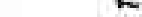 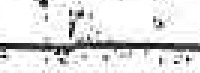 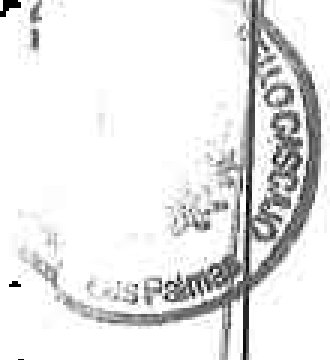 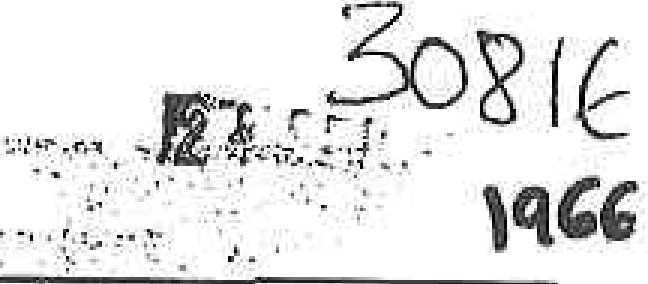 ,.BSCR!:TORA OE 11CONST.ITU<!:J:ON DE  SOCIEDAD'ºOTORGAD·	POR:11' COMUNiCPAD AU'roNOMA DE CANMl:As 11e	CON )'..A DENOMI:NACI:ON DE:·"''.ll!ISKTlJm  !lBCNOLOGl[CO  DE, CAHUQS;11,  SOC.IJmA.nANOHfMA•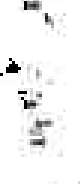 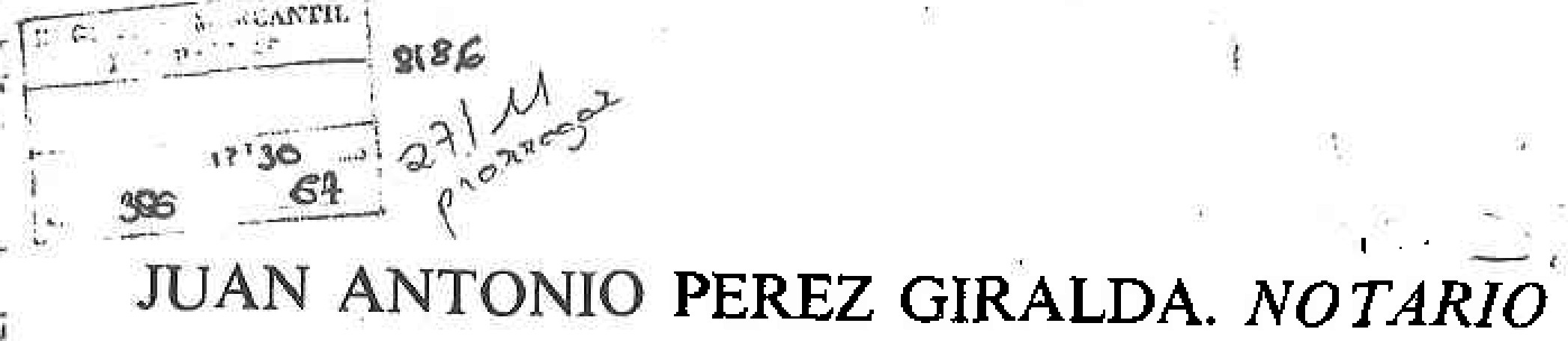 Calle Bethencourt A1fonso, 34, 2° A. Edificio Tarajal.	Teléfonos 24 51 75/76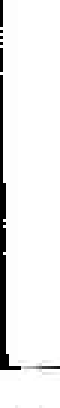 Fax 24 42 09	38002 SANTA CRUZ DE TENERIFEmll.&IIWl8/IO- rll)T:-a."."'l181079304J. A. PEREZ GIRALDA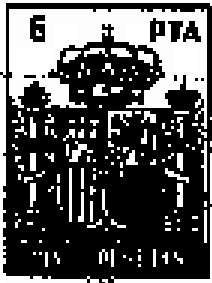 NOTARrOEdt a .2.•_ • Brmlli.en ourt Alfon a.o34lelfünol: 4 1 15 J Til02	• kntll. Cruz de T,nartta_		........-.::. COHSTITUCION DE SOCIEDAD -=== = ==_ O tx:6 MIL	COfflNl'A  Y  n::B  ( 2 782)•...,,.1o_..,Santa Cruz de Tenerife, a veintiocho de agosto	deil novecientos noventa y  dos.--------------------l\nte "mit JUAN	TONlO PEREZ. GI.Rlii.LOA,	NotarioIlustre Colegio de Las Palmas, con residencia,n la ciudad de la fecha, Distrito da su nombre,irevia designaci6n en turno oficial-======  COMPARECE---------------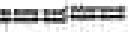 ' •,¡El	Excmo.  Sr.	CONSEJERO  DE ECONOMll  y- HACIENDA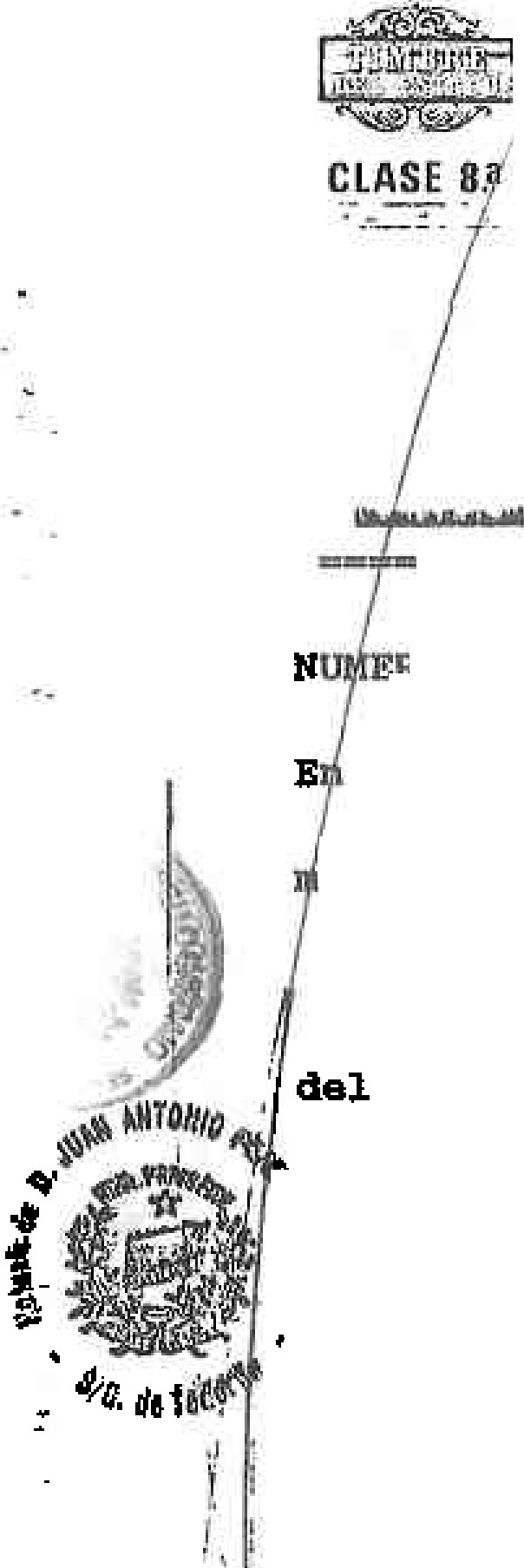 -  ,1,-.  1	.del GOBIERNO DE CANARIA DON JOSE MIGU.EI.i GONZALEZHERNANDEZ cuyas circunstancias personales no se hacen constar por actuar  en el  ejercicio  de su cargo, y que me consta ejerce.---------·-------INTERVIENE en nombre y rapresentaai6n de la COMUNIDAD AtrrONOMA DI CANARIAS, a virtud de las fa'aultades	que	tiene	a.tribuidas	por	el	art.29 .. L Kt	de   la   Lay   1.4. / 1.990 •  de.  25 de  ju.llo t  deReforma de la Ley 14/1986, de 18 de noviembre, deRégimen Jurídico de las Administraciones Pd.blioas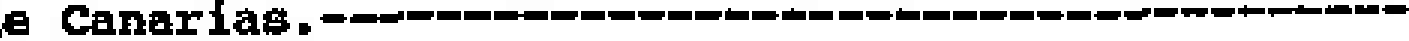 TIENE	a mi juicio, segOn interviene, iacapacidad legal necesaria para formalizar la prese-nt-·e escritura de CONSTITUCION D  SOCIEDAD ANONIMA, y al efecto-----------------------------====- EXPONE -a.m..,_¡¡I.- Que el Gobierno de canarias, en 9esi6n ce- lebrada el ala treinta de julio de mil novecientos noventa y dos, aprob6 el Decreto de creaci6n de la empres&.  nINSTlTUTo T4ECNOLOGICO DE CANI\RJ: S, SOCIE-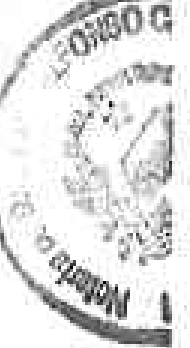 DAD. ANONIMAn, del cual dejo unido testi onio e ta, ii rmatriz, para su inserto en copias y traslados.--- -lI.-	Y	en	consecuencia:,·· lleva	a	efecto	lapresente escritura bajo las siguientes-----------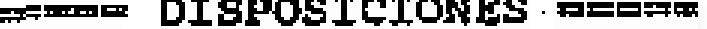 PRIMERA - Qué segan actüa, deja constituida la sociedad anónima que se denominará· ª'INST!TU'I'O TECNOLOGICO Oll: CANARIA·s•  SOCIEDAD  ANONIMA •• ,  laexclusividad de cuyo nombre queda acreditado con Certificación del· Registro Mercantil Central de fecha treinta de junio de mil novecientos noventa y dos, n6mero 92104543, que me entrega en este acto y uno e incorporo a e t matriz, para su insertó en copiaa y traslados ---------------------	l'HIA DIICIJWNT(l611()TM,l,Ug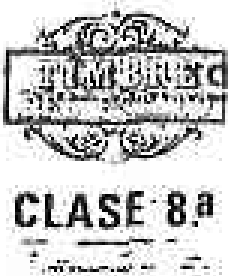 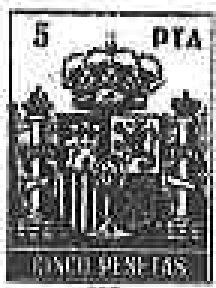 181079305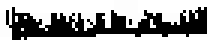 SEGUNDA.- La	duración,	domicilio,	objeto.capital social y da.J116s caracterlsticas constan en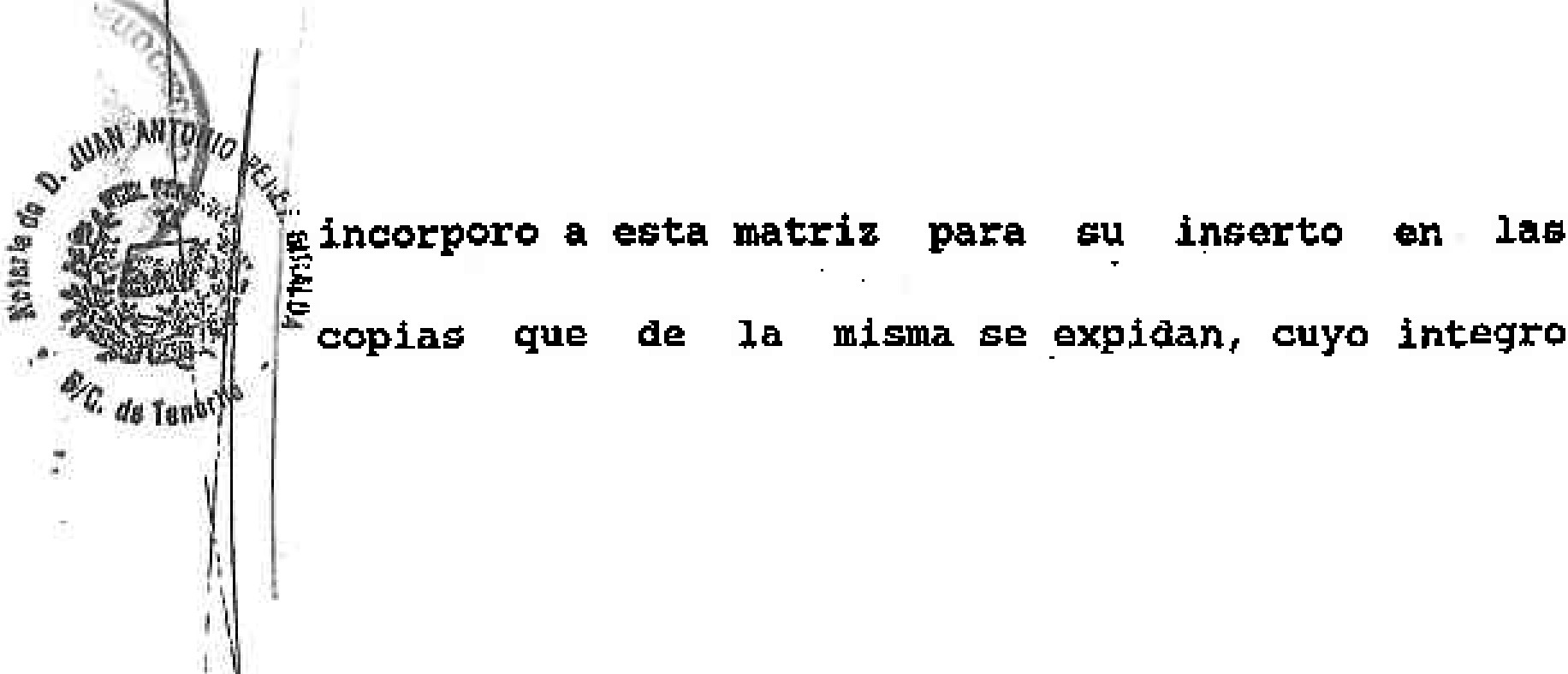 desembolsado	porla	COMUNIDADAUTONOMA	DECANARIAS, dividido y representado por DOSCIENTAS ACCIONES ordinarias, nominativas y de una $ola serie, de CIEN MIL PESETAS de  valor nominal cadauna, numeradascorrelativamentedel	UNO alDOSCIENTOS, ambos inclusive ---------- -------- --Dicha cantidad está representada por un cheque de la entidad BAN:O HI.SPAIDAMERICAID,  nominativo que me entrega, y del que deduzco testimonio que uno eincorporo a esta aatriz. para su dep6sito,	por	•L.en	una	entidad	de	créditp. a. nombre de referida- .Soaied.ad.. --  .. •----------------------------_..,.	,	CUARTA.-	El	aefior	compareciente,	segdnconcurre, dando a este acto el carlctar de PrimeraJunta	General	UniverBa1	de Accionistas, con'carácter  de	extraorcíinar ia,	4dQptaacuerdo:I el	siguienteDes.ign r el consejo de Adminiatraci6n de ·1a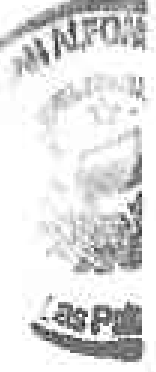 S?Ciedad qua por virtud de la presente escriturase'.-constituye y queda f nuido poi:,',. las	personas.	y'	lit' lcargos	que	resultan en relación qua me entregan y.	uno·.-a,_incorporo i1 $Sta. matriz,	SU	inserto	encop'iaii ·y	traslados,'.- / ,-· a.-1 •-'r;- ¡" reia.ci.onan,con sµs d tos personales.a aontinuaci6n:----------• •	•• '[:,0PDSIDENTE!DO' N ANDRES vo	GONZALBZ, nacidoel	dí •	ve'int'iéiríoo' cíe1-' lia'yo ·! ·c1·emi1" ·· novecienos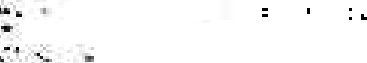 ouaranta, casado y vecino de Las Palmas de Gran canaria, con domicilio an avenida de canarias, 18, Torre Norte, 10-A,·y ONI 2.579.842    M-••VICEPRESmENTE:	DON	JOSE	MIGUBL,	· GONZALEZHERNANDEZ, nacido e1 dla diecisiete de julio de mil novecientos treinta y cuatro, casado y vecino de esta capital, con domicilio en Plaza Santo""""ltxQ.UlllfO ft'MOOCiMHJO:I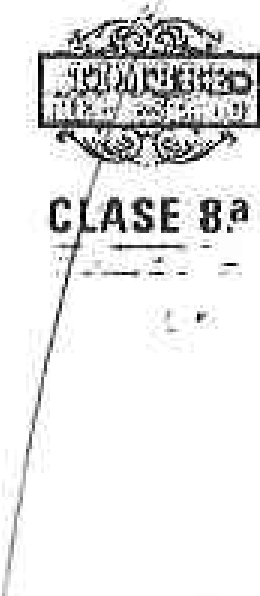 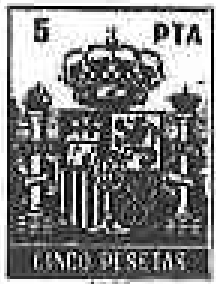 181079306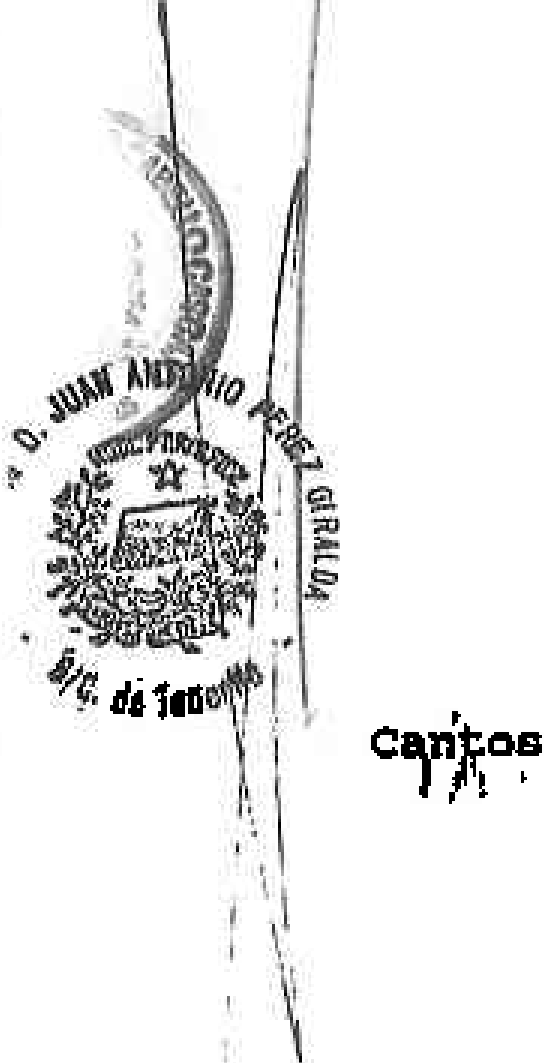 ' h.,,.,,¡foomingo s/n, 1/C, y con DNI 41.761.547.-----------VOCALES: DON FELIPE PEREZ MORENO, nacido el díaseis de agosto de mil novecientos cuarenta y siete., divorciad01 vecino de Las Palmas de Gran Canaria con domicilio en calle Montevideo, número2. 60, y con ONI 42 674 053, DON FRANCISCO UCELAY SABINA, nacido el dla trece. de abrll de mil novecientos cuarenta y cuatro casado, economista, vecino de esta capital, con domiclio en Plazacanarios 2, y	con OlfI 41.894.142, y·oouANGEL FERRERAS MARTINEZ, nacid.o el dia veintiochode septiembre de mil noyeciento& cuarenta y tres,casado, vecino de Las Palmas de Gran	canaria,	condomicilio en calle Padre cuete, 1, sa-A, y con DNIi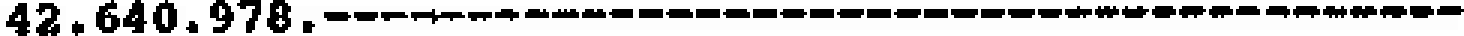 Y SECRETARIO: DORA FRANCISCA LUENGO OROL,nacido el día veinticuatro de abril	de	milnovecientos cincuenta, casado, vecino de Valverdede la Vera (cáceres), Carretera	General	delCentro, 222, y con DNI 6.934.159 -----------------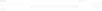 SEXTA.- El seftor compareciente calcula que, los gastos e conatituéi6n a cargo de• la sociedadhasta su inscripci6n en al Registro mel'teantil,•aproximadamente previstos, ascienden a CIENTO VEIN•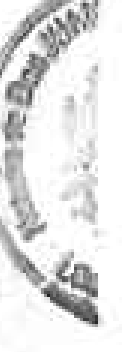 TE HIL···PESETAS...	.....,.:.....,......,..""..,.,.	""""' "'"'""'""''"'•'"'SEPTrMA.- La Sociedad aquí constituida qued r,t-' '	.	' •	•	'	' . .	1	,	fadsorita	a	consejer1a de ·-1ndustr ia,	comercio y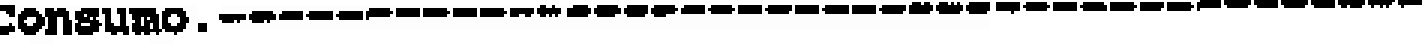 OCTAVA.­li11itaci,6,n ·· laY qué, 'segQn act6a, acepta	sinpresente escritura, redactadaconforne	a	HINUTA	que	lile	ha·	sido entre·gada  alafecto.. --------------·-·------------------- .....-- -------Hechas las reservas y advertencias lega1es; ex- presamente las de carácter fiacal a que se refie­ ren 1os art1culos 5,1 ·y 70,2 del Reglamento del Impuesto Sobre Transmisiones Patrimoniales y Actos Jurídicos Documentado aprobado por Real Decreto 3494/1981 de 29 de diciembre; especiaimente la obligatoriedad de la inscripci6n a que se refiererAfa.BCl.!9,'(I 11W, l!lffO& ,,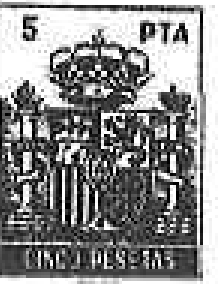 181079307e Artículo 82 del vigente Reglamento del Registro aprobado por Real Decreto 1597/1989, de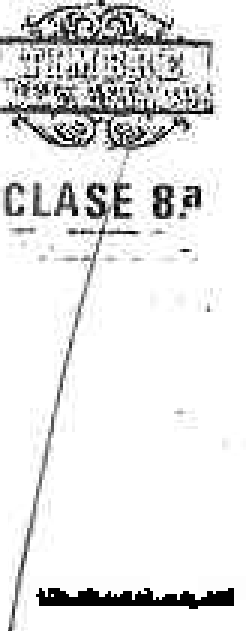 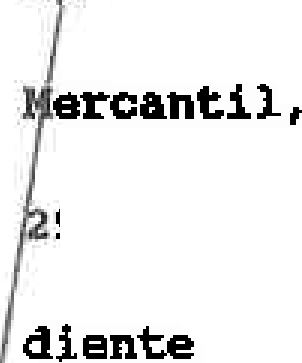 9 de diciembre; y la necesidad de la corresponpublicaci6n en el •aoletln Oficial del Re-\	gistro Mercantil"". 	18!...._,..--------liiila;I- cliilii..-.t.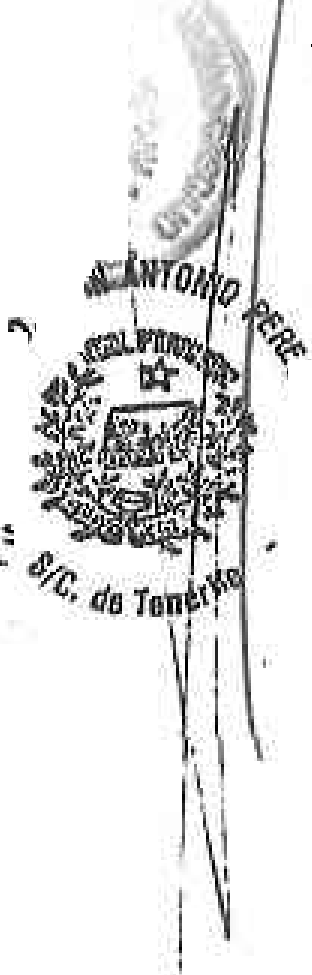 ¡,.: -u}NOTh: APLlCACl.ON D1?. Ai'<ANCEL·NOTARI.AL {D1SP0Sl.•CION AClClONAL TERCERA LEY 8/1989 DE 13 DE ABRIL YrORMA GENERAL NOVENA R. D. 1 426/89 DE 17 DE NO­/!'!JEVI RE): BASE ARANCELARIA: 20.000.000 PESETAS.;HUMEROS	DEL	ARANCEL	APLICADOS:	2,	4,	5,	6 •. 7  YJ JI! 1NORMA GENERAL OCTAVA; DERECHOS DEVENGADOS:67 252 .,PESETAS.Asilo dice y otorga segdn interviene. Permito al compareciente la lectura de esta escritura, a cuyo integro .contenido presta su consentimiento, la ratifica y firma. De conocerle y dé euanto con­ signo en este instrumento pablico, extendido en cuatro folios t,imbrados de clase octavat serie OA, nwneros 9965622 y los tres nnteriore en orden correlativo,. rA,lo, el Notario, DOY FE.IO'  Sigue fir. •ma de1 compareciente. Signados JUAN Aw.roNlO PEREZ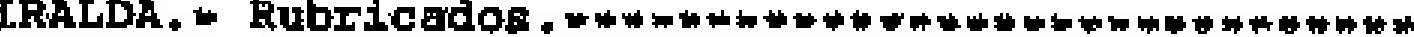 Está en tlnta 1 sello de ia Notaria•• --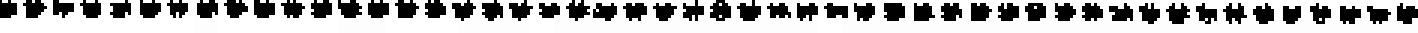 DILIGBNCIA: La extiendo	yo,	e1	Notario,	parahacer	ocms.ta-r,	qu.	en al	41.a de. hoy,  kposi.tf. e.n.,la caja o.naral de Ahorros de· canarias, OficinaPrincipal de esta ciudad, en la cuenta corriente nOm.er.o 3000385604, el cheque na 9230514-6, del Banco·  Hispano  Americano,   con  cargo  a  la   C/C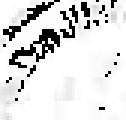 10422929, por importe de VEINTEMILLONES	, DE· V r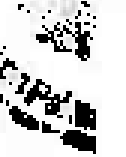 PESETAS,	a	que se refiere la escritura ·queantecede y en CUlrlplimtento de lo dispuesto en lanc)fflátiva	vigente	de	la	Ley de SociedadesAnónimas, resguardo de cuyo depósito, que me nasido entregado por la citada Caja, uno e incorporo a esta matrizf para su inserto en copias y traslados.- Santa Cruz de Tenerife, a tres deseptiembre de mil novecientos noventa y dos.- DOY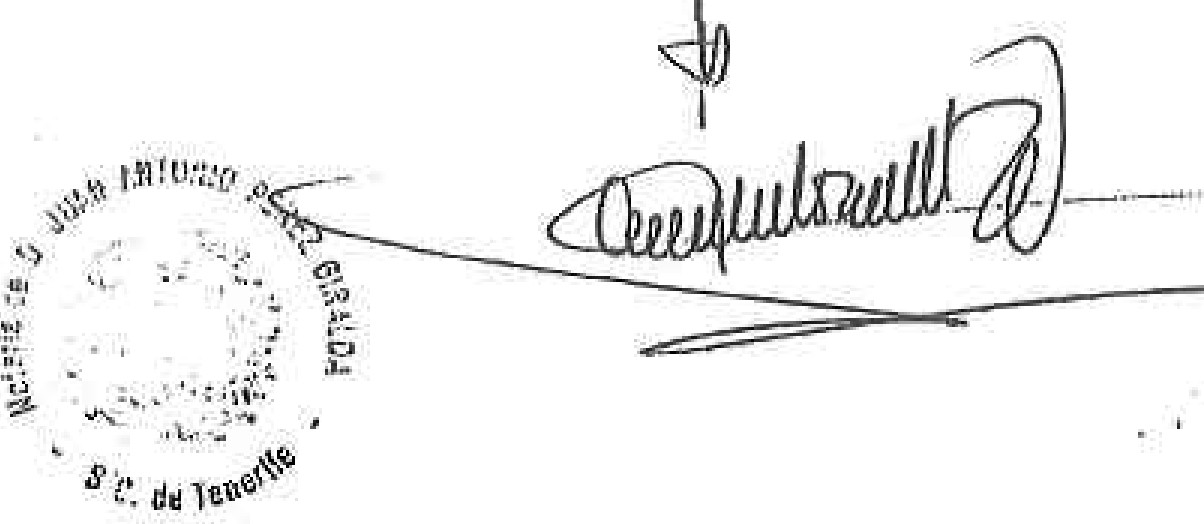 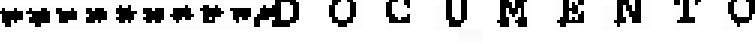 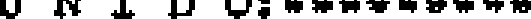 L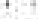 'CE	OAN1t.R1:l\S.	LA ;14 •	(00NSE.1ERI.A	DE	F.OON.OMll.	Y.HACIENDA l •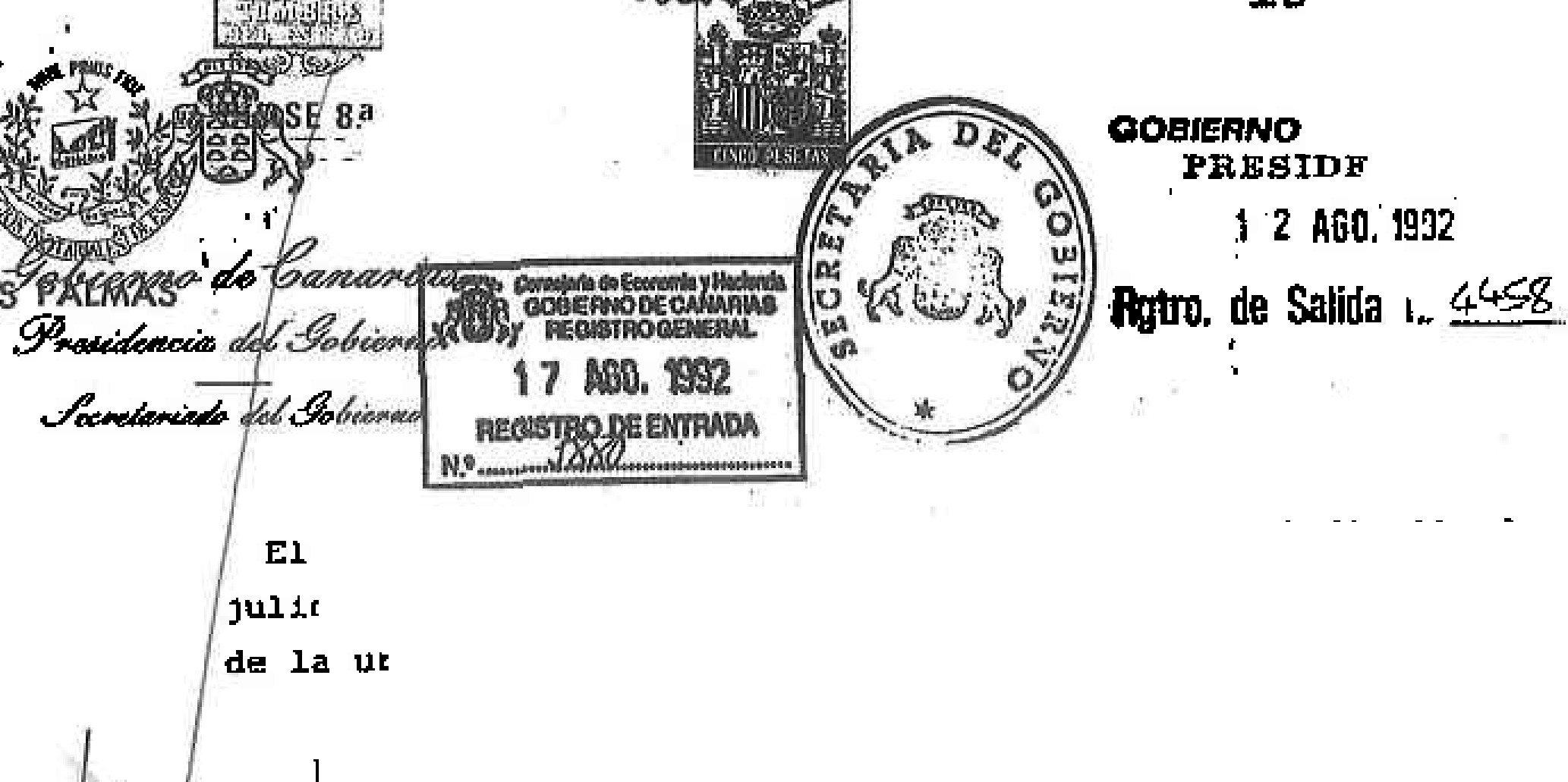 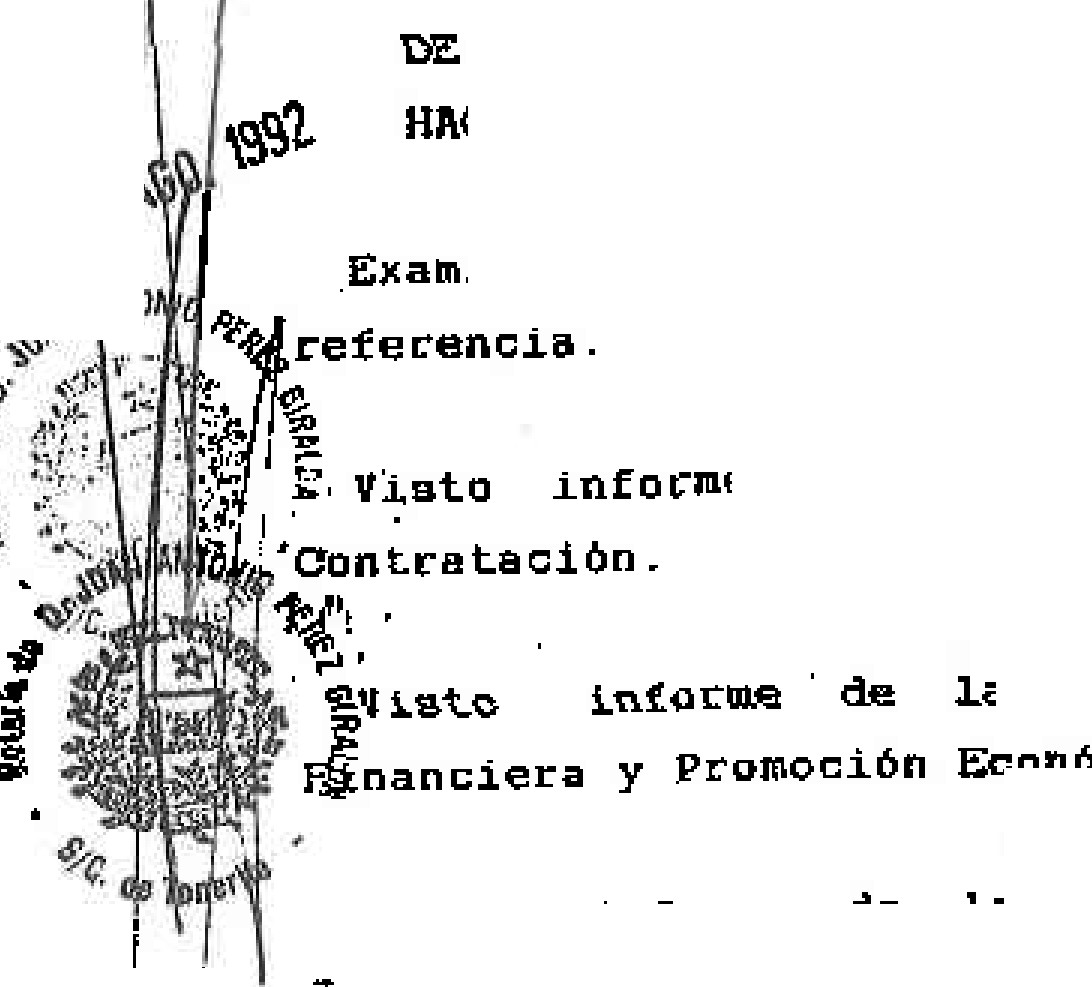 1..	el. e pediente_adminiatrat1vo sobre el aeunto delu Dirección General	Patrimonio yDi.re ci6nEconómica.General.,	dePol.J.t.icaVi.eto.Jurldico.info me de la Dirección GenecaldtflSel"V"icioJ I	Visto informe de la Intervenc ón General.I	Conaide ando  la  onveniencia de	ar  laempt"eBapública•· tnet.t.ut.a  Te,cnoló9ica  de Canar iafl t STA."  al  objet.o  de canalizar la cap cidades da inveati aci6n, aplicada pa a fil désarrol.lo de las pequeñas y medianae mp esae, fomentanaoeua  aotividadaa de co1abo aci0n y aumentando la eficacia ycohereneia de las·politicas e i•tentea.Vil:lt.aa las disposiciones le alee de aplicación y en especial. ld Ley 7/1984, d .11 de dicie:rnbre1 de la Hacienda Pública de 1.8 Co unidad Autónoma de Cana ias; la Ley Bfl987tr ""J l	n	lJO	1 C:: 1 C: C:. t:. Q. ::... ., .... -.. ·-	.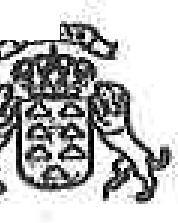 "i  "'•'',ci, r - iili.¡.#.   '-.'.......y!',w, ¿/§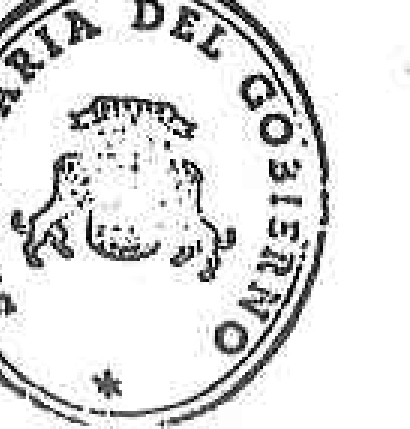 Á	;::;:;	de 28 de abril, del Patrimonio de la Comunidad  Autónoma de-Ca·n;ariae  y  el  .ReslameJl.to  pata  eu  aplicac::ión  y  el   Text,o1Refundido de la Ley  de Sociedades ,Anónimas ap obado por Real•Decreto L gialativo 1S64/1989. de 22 de diciembre.l Gobierno.: t as delitH: ar y a p opueata del Conee]ero de Economia ·y1 apcienda. prueba el :oeareto de creación de la ew.preea   pública   denoai.naoa  ,;Instituto   Tecnol6gi o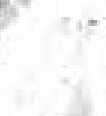 ·canar:-iaa, S.A.11,  en loa t.érninoa del anexo.·ANEXO	...,......DECRETO 139/l99l, DE 30 DE JUt.IO. DE OREAOION DE LP. EMPRESAl>UBt.IOA  DENOMINADA M J:NSTI /J'  IOO DE .CANARIAS  S.A. 11 •  -r	1 1	!La t..ey de Preaupueetoa Generaiea de la Co un aad	Autóno a de Canaria& pa e 1992. aai na ª. ª Oonse)at!a de	ndustr1a.Comercio	y Oonau:mo .una 1.mportante cantidad pa·i:a la de Institutos Tecnológic□s financiados a travéP de operativos de ia Oo unidad Econó ica Europea.creaciónt>r:-ogramaaCon dichot P og amae lo que se	pretende es determinadas	carenciaa	de	lae islas	como desequilibrio de la eetructura p oductiva, loa baJoscorregir eon	el nivelesde productividad. la carencia de materías primas y de sobreeoste  ,que	supone la le]ania	de	loa	mercadas,-. conniderándoBe co o m dida altamente favorable la creaciOn óe aociedades de desar c¡lo resional al cb]eto d@ canali ar ibs•pacidades de investigación apiicada para el desarrollo  delaa. pequefiaa y medi nae emp ee e, fomentando .	us aotiv dadeede cblaboraci6n y aumentando la eficacia y coherencia de laapoliticaa existentes.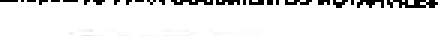 •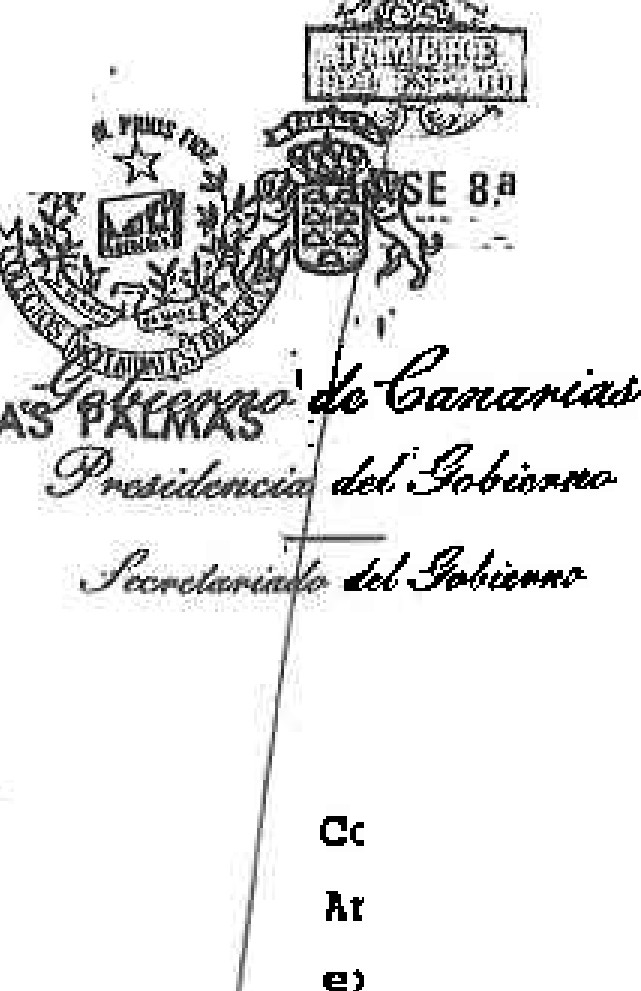 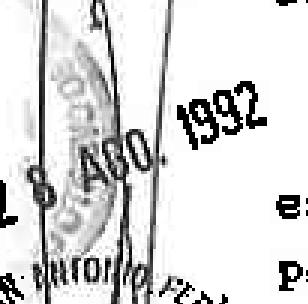 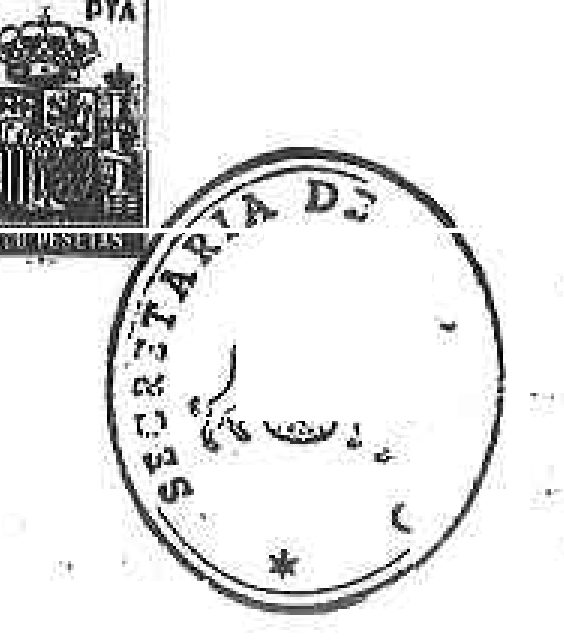 1 1  'I!!181079309 3En este sentido la Oonsejeria de Industria, Comercio y Consumg eatiMa conveniente la constitución d	una Sociedad,.nónilua	cuya actividad principal seria bis1camente	laexpuesta con ante iorídad para les P o9ramae Operativos con un ca pi tiJ l soci"al de VE-;INTE MILtoNES C 2O. ODO• O 00 ) oe PESETAS, denominada '1Instituto Techológ-i:-c·o d.a Can;;J i;- iag t  S.A. " .Vistae lae diap it onea ·1e9alee. de ap icaciónt y en eatJecial r  la Ley 7.11984'. de 11 de dicie,;nhr:e, de la  Hac.1.epda Publica de la Co:murii.dad Autón.oau1 de Cenat""iaa;· 1a Ley  811907,-- ,}	- de   28  de  abt"il,  · d l  ')atr·i o;io d  ·¡¡a Oo111u idad Auto noma  de.:%-:!; A1-'ÉCana.ricu1	·y	el	·f\,egl 111e to·pa.r:-a. su	·c1pl,i..caci.6n	y	el	Textol·	aexundido.de_la Ley de Sooiedadee AnOnimae-aprobado por Real11'	Decreto  i.,e1:1islativo  1664/ 1989t	de	2.2 de	dic:iE!" bra.•f	;	lt ,.a;IS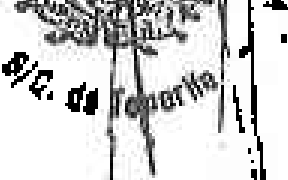 !loo	.,En su virtud. a 1n1c at1va,dei Conaejerq Oom rc1o y Coneu o y.a propuesta del ConaeJero Hacienda,	previa de ibe aeión del Gobie na celebrada el dia 30 de Julio ce 1992.DISPONGOde Industria, de Economia y en	sesiónARTICUr...o 1:-}J	Aut.orizat:" la creaciOn de la. arnpreea "InetJ.tuto Tecnol6gíeode canariae, S.A." con un cap.1tal aocial de VEINTE: MILLONES (20.000.000) DE PESE:TAS, a auact:"ibi y desembolaar lnte9 a ente por la Comunidad Aut6no a de Canarias.ARTICULO "2.-Eeta empreaa quedaré adscrita a la Oonaejeria de Industria,Comercio y consumo.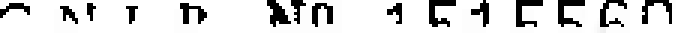 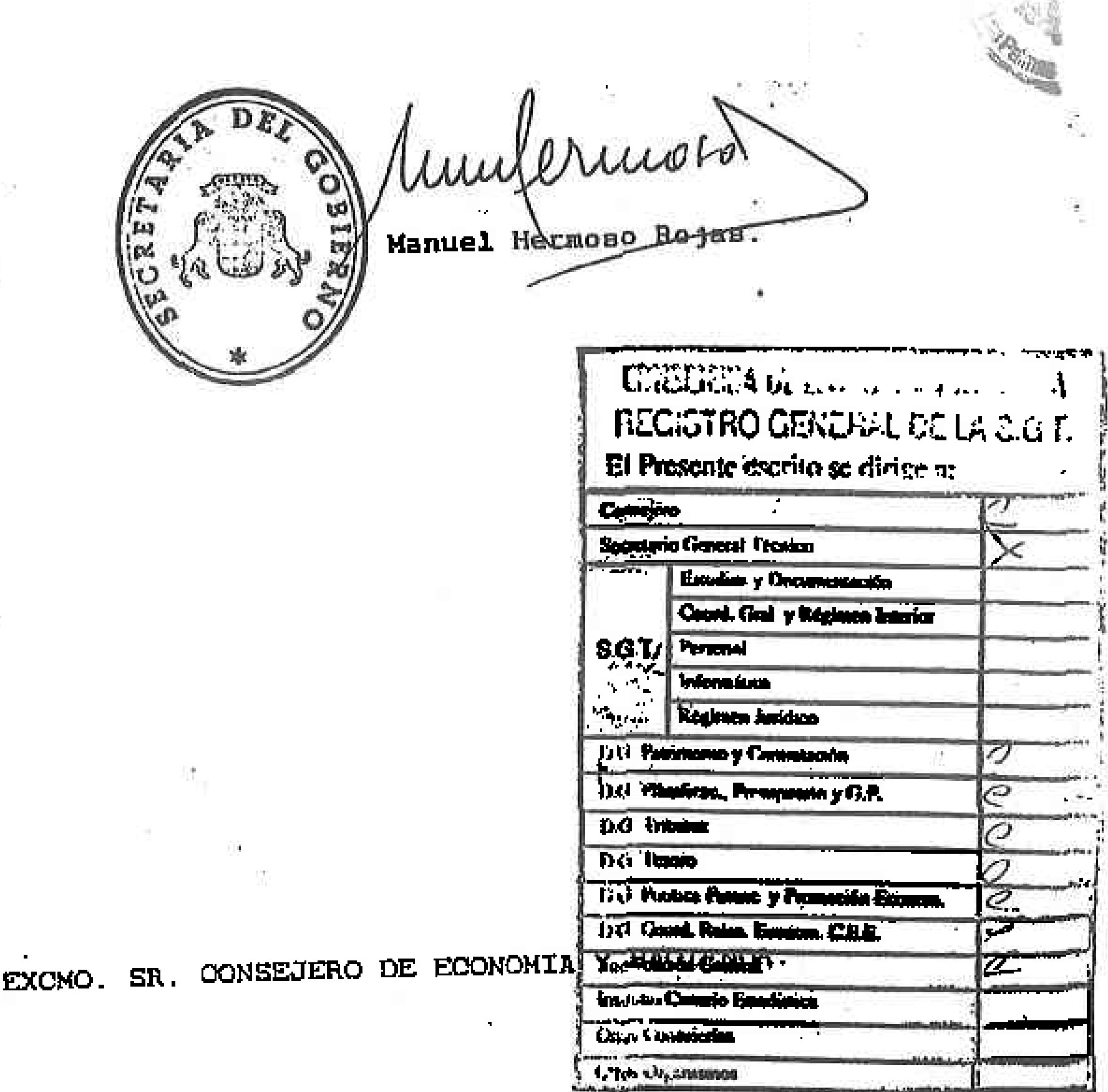 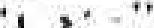 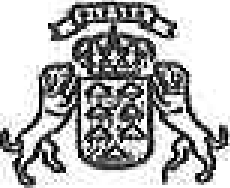 {ilJ	d	,-/	¿,¡ARTICULO 3• .,.Quedan aprobados -l_os Eetatutos que ue incorporan  c:omo anexoa eete 'Decreto.	'  'Lo  que comunit::□ para su conocimiento y efectoa opoctunon . .·santa Cruz de Tenerife. a 11 de agopto de 19.9.2l ' (EL SECRETARIO m:. GOBIER .lAS PALMASl'M'8.	PAA,l,. SNJOI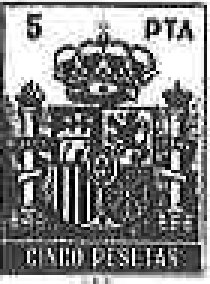 1B1079310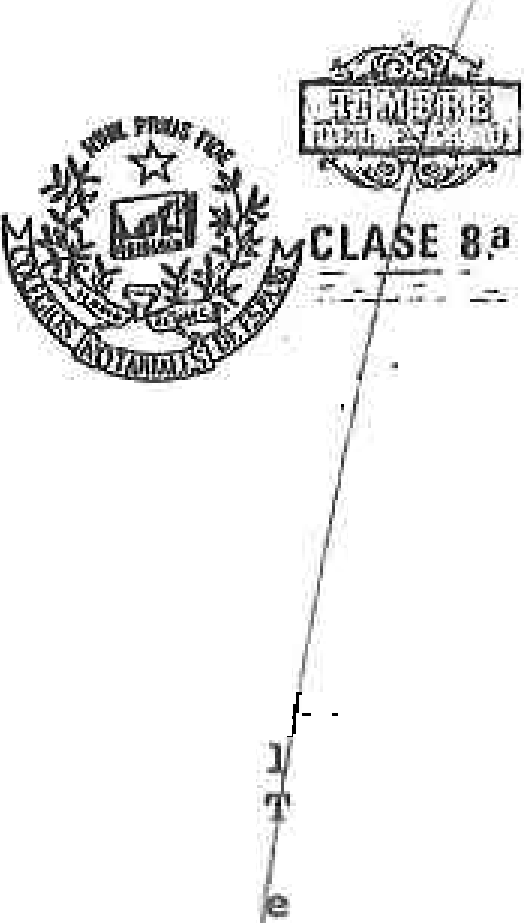 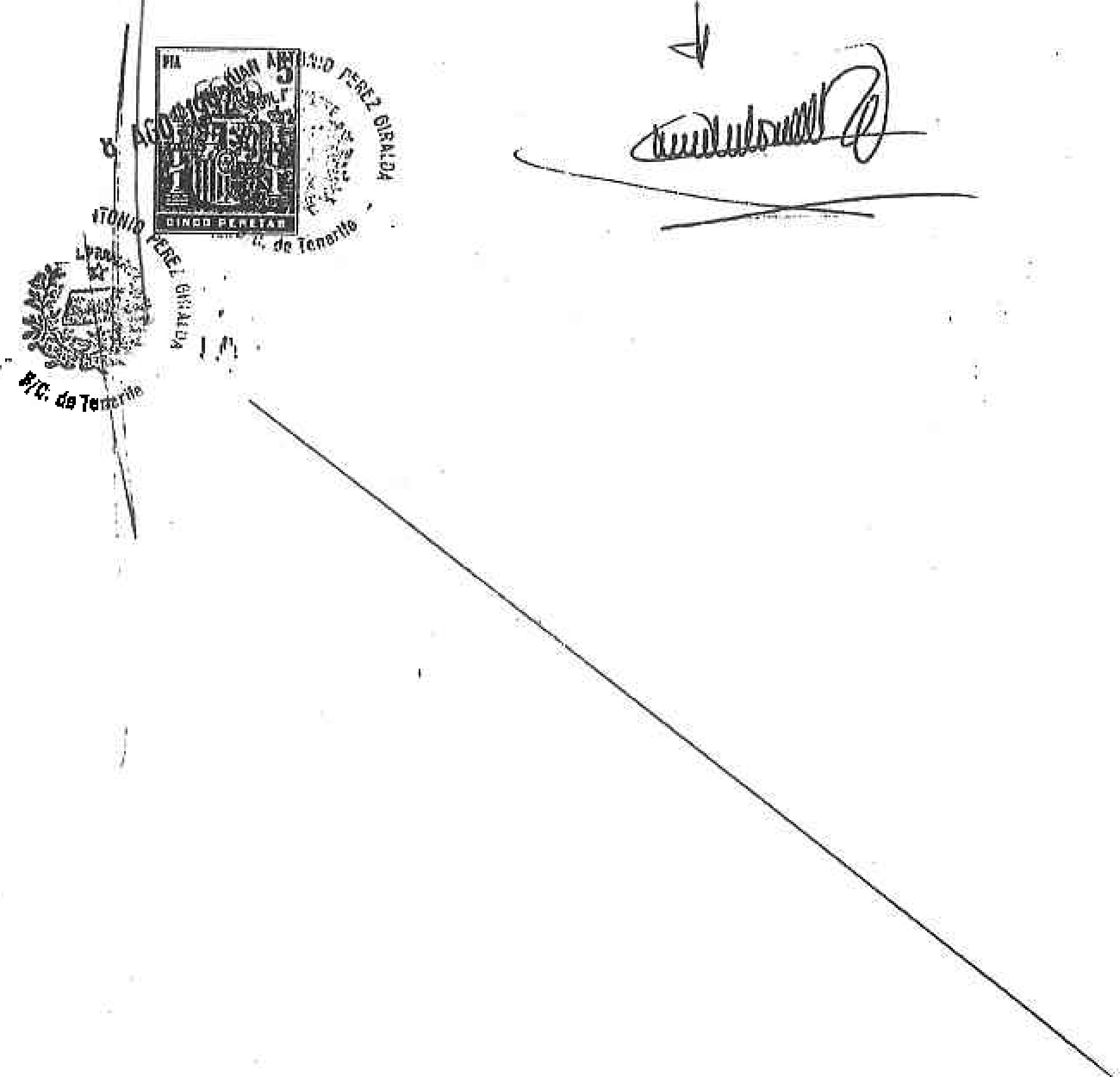 •••JDAN ANTONIO PERSZ GIRALDA Notacio del Ilustre Co­ egio de Las Palmas, con residencia en Santa Cruz deenerife.---------------------------------------------DOY FE: Que el presente te.stimonlo queda extendido n dos folios números 1.515 559 y el siguiente en or­ den correlativo al que uno el presente número l.541 681 de la Mutualidad de	loa Colegios Notariales deiEa.­. paña y que conélierda exactamente on sus originales.- santa Cruz de Tenerifei a veintiocho de agosto de mil novecientos noventa y dos.-\	'.t'[\.·-lJ;!o..C. N. L. P	N	1541687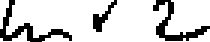 REGfSTRO MERCANTtL CENTRAL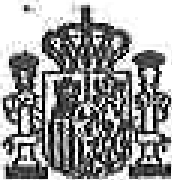 SSCCION oe DENOMJNACIONSSPRíNClPli DI$ VE!RGARA, 7 2TiaL I-S, 1584 62 53 - 564  61 2828006 MADRtDCERTIFICACION NO. 92104S43DON 3ose Luis Bapavldes del Rey	Registrador Merco til Centralan hase a lo interesado_por20/íla. COMUNIDAD AUTONDNICA DE CaNARIAS.en solicitud'formul d con fecha 30/06/1992 y numero de ent...-ada 9219, 4,CERTIFICO! 0ué  O APARECE ragistrada la denominacionftt	'INSTITUTO TECNOL-OGICO OE CANARIAS•  SOCIEDAD l'INDNIIIA  H ti.	ni.: ,En consacuencia. ee ha reservado dichc denomfnacion a favor del cita o inter ado, por.el plaz de .quince mas0s a contar desde esta fecha con­ forme a lo estable ldo   n el articulo 377.1 del reglamento del Regi ­ tro  Marcfln ti l.M F.I d ri d•	a J/ e"i n ta	de	Junio  de M i).	Nove ei en tos	Novan ta · y ·D;0 s•	1 l,,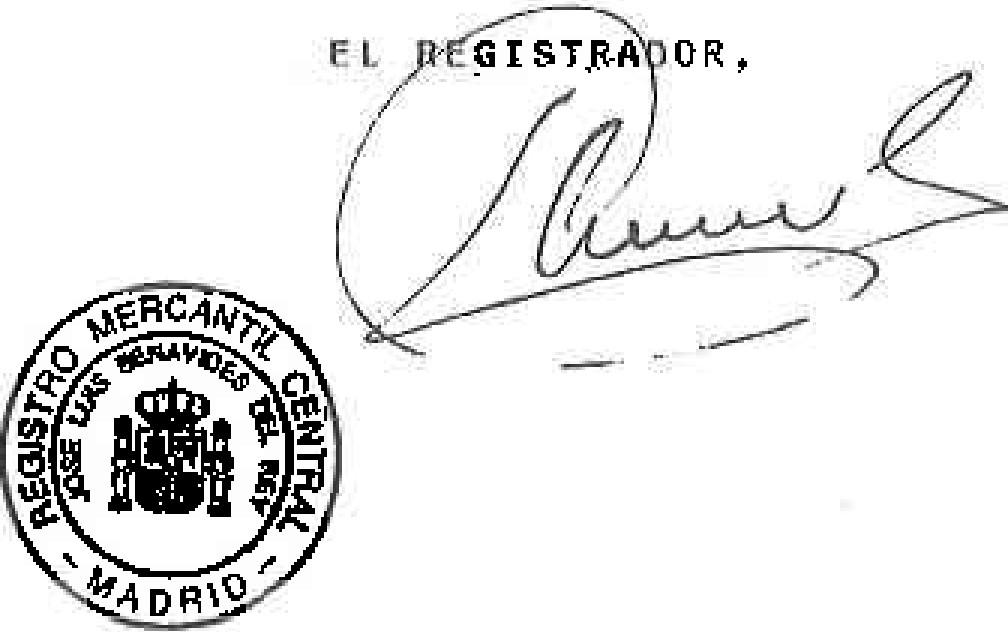 OTA.- E t c rtkftaacion t ndra una vlgencla. a et2ctas d	ot rqami ntn de e crlturat de DOS MESES contados desde la fecha de su expedicion	d conformidad a lo e tablecido en  1 art. 379.1 del Reglamento del Registro Merc1rnti 1,'l'N'6. llllCILISll'Ol'/JM DOCll QS Allli,U!S181079311. -....,_,.,.,008EflrC>DEca.tMAMIEOllfAOGSUAL17 ABO. 1192-,N.•	-•	· 1 2 AGO•. '992de Salida t. 4-4$-SGobierno de Canarias, en a sión celebrada él d1a 30 dede .1992, fuera del ordQn del dia y prev a  deciaraciónla urgencia, adopto. entre otros, ei ei uiente acuerdo:F.O.D. 66.- PROYF.Ol'O DE DECRETO OE-OREAOION DE LA EMPRESA PUBLICA DENOMINADA "'INSTITUTO TEONOLOGICO DE  CANARIAS,.  S.A •.u.	COONSEuERIA  DE  EOONOMI-A  YHACIENDA) .-Exam.ínado el:exped.1.ente adminfstrativo sobre el asunto dereferencia.Visto informe  de la Dirección Gen t'al de  Patrimonio y -oo'ntra taci6n.J l	.V.isto	informe ·de la Di eco10n Gene al	;de	Politica Financiera y PromoolOn Er;;onóllica.VistoJuridico.informe d	ia .01 ecc1ón General delSeE:vici.o1	Visto infoLme de la Inte venci6n General.Considerando la convenienc a de crea la empr sa pública "Instituto Tecnológico de Oanar.iaa, S.A.". al ob]eto dE!! canalizar lae capacidadee de investigación, aplicada pe a el deearrollo de laa pequeñas y m dianas empreaas, fomentando aua actividadea de colaboración y aumentando la eficacia y coherencis de ias politiaae existentes.Vistas	laa	disposiciones	legale&	d·e	aplicaei6n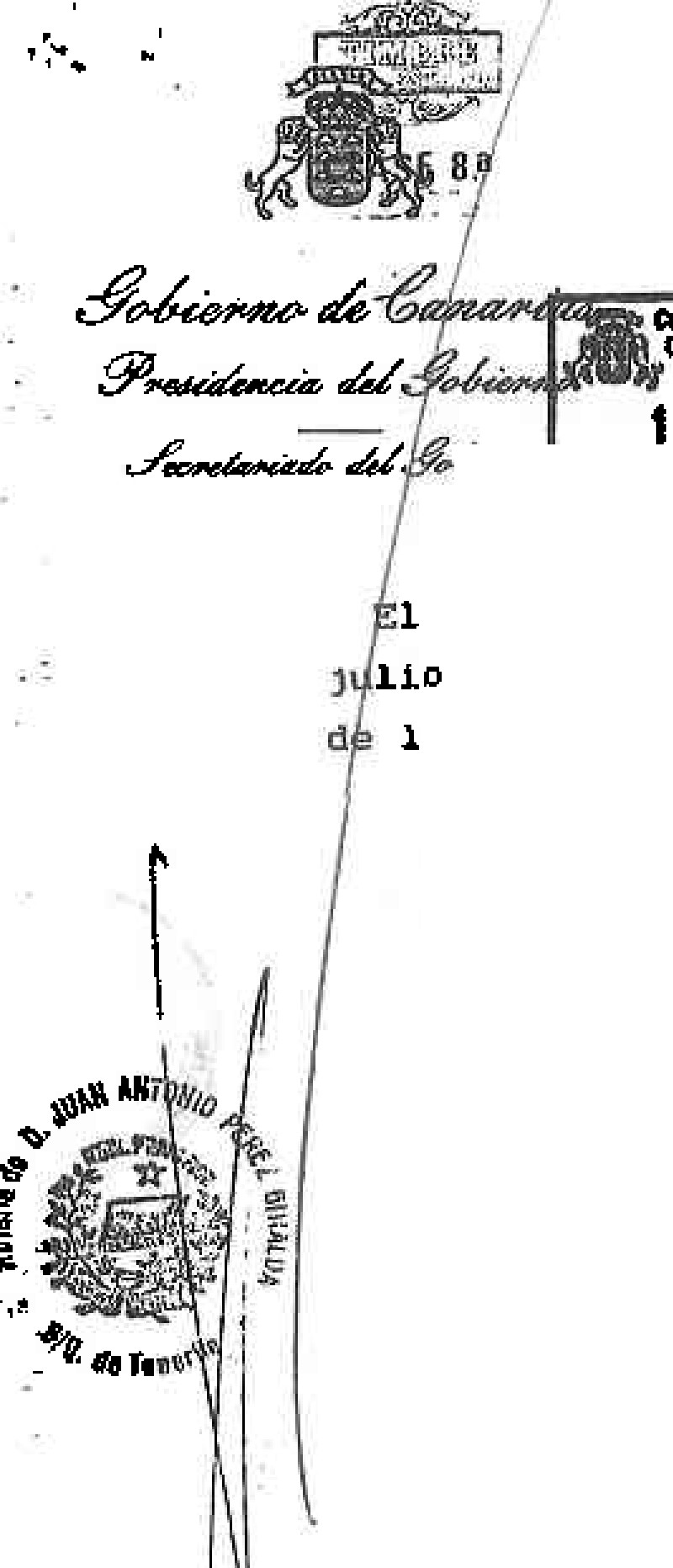 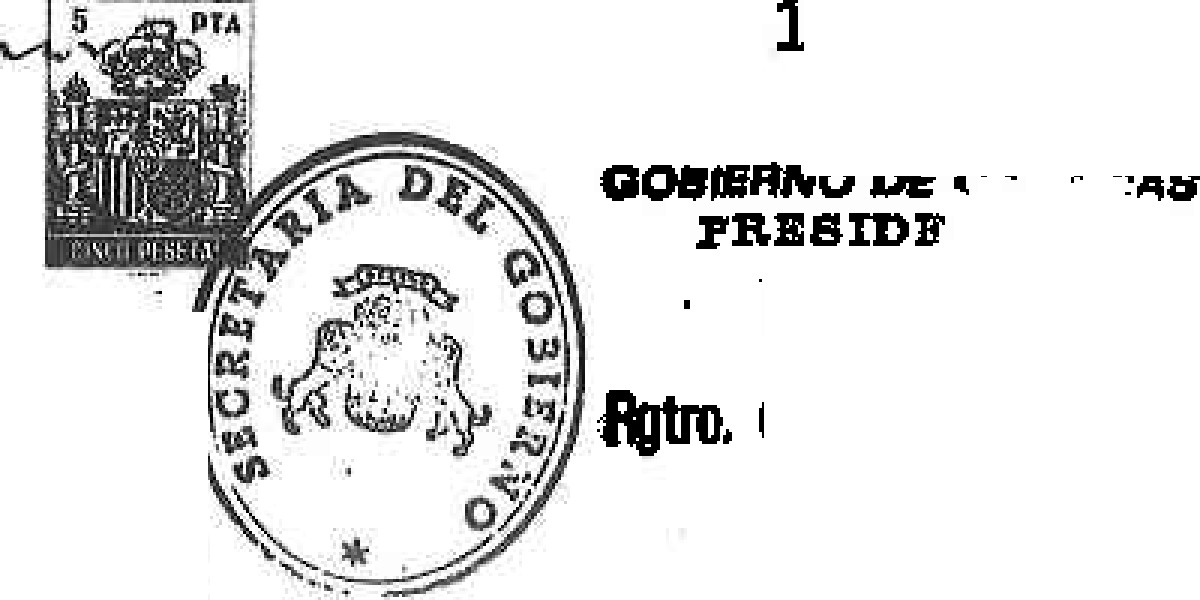 special,  la Ley  7/1984 d . 11 de dicieMbre, de laPóblica de la Comunidad Autónoma ae Canarias. la Leyy	enHacienda8/1987,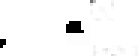 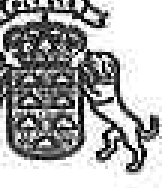 ¿§	etf¡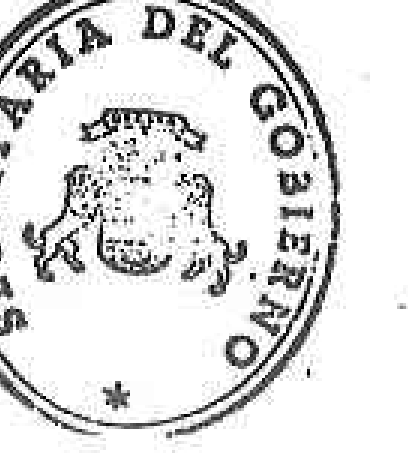 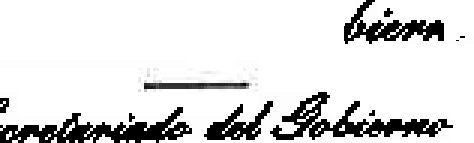 de 28 de abril, dei Patrimonio de la Comunidad Autónoma de Oanariaa y el Re91amento para su aplicación y el Texto Refundido de la Ley de Sociedadea Anónimas apiobado por Real Decreto Le13islativc- 1564/ 19B9 ,_ de  22  de  diciembre.El Gobierno, tca111 deli.berar· y a ·propuest:a,	el	Consejero	de. Economia	y. cienda-,:·-aprueba el	Decreto de -cr-eacUm	de ,, Ieaupreaa   ·públio   denominada  • Inat·1tut.o   Tecrialó-3.i.co _-:.i 1dfil'.í-	,CanatH  -  --A ".  en loa  técminos  del  anexo.	'! ,'. .::·ANE:XO	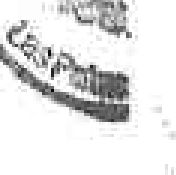 DEOllETO 139/1992t DE 30 DE JULI:0, DE OREAOlON De LA  EMPI\ESAPUBLI.CA DENOMINADA  I:NSTITUTC;>:Ti!:oNOLOG:too DE CANARIAS r'  s" A ....1	:  ...J 1'1 ·'•t,a	Léy	áe."'-P- reaupueut.·oe Gelietalea dij' la	Oomun4da_d	Aut6_nouade Oana.riaa .para 1992· asigna a la Conae)eria ,·de ·.:rnduetría. Comercio y Consumo una· im.purtRnte cantidad para la.· creación de Institutos Tecnold icas financiadas a través de Progcamaa ope ativos de la Oo t.midad Económica Europea.Con dichos Prog am.ae	lo que se pretende ea corre9irdeterminadas I	carencias	de	las islas,	co•adeae9uilibl:'io  de la eet·ruct.ura produativa, los bajosson	el,nivE:1leede productiv dad, la earenoia de mate ias primas y de.sobrecoete	qu	aupone la 1e]ania	de Ganside andose como medida aitament favorableloa	meroado11,la	creación  tle ·sooiedadea de desarrollo egional al obj@to da canalizar laacapacidades de inveetigaci nt aplioada para el desarrolio de las pequeñas y medianas empresaa fomentando sup actividades de co1aborac ón y auaentando la eficacia y coherencia de laa politicas exietentea..,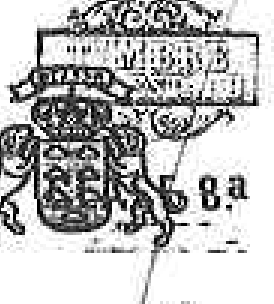 9 afrc#J ,:. fu,,;PI,	IXCL.USM) PAM	Ntt1ARL\U5......	-'IV	-'r.,;,	;	-rt.	.r.).t((''*181079312/ En eete sentido la Conee::)eria de lndui,tria, Comercio y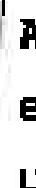 e pueata con anterioridad para loe Programas Operattvos. conun  ca pi tal	BÓcia.l "de VEINTE MILLONES ( '20 ooo .. ooo) DE PESETAS.deno1a.in.e.da ti tna t.i.tu t.o 'Tec.nol ó g1.co	Canaiaa• S . A. " &'	t w10-, ;1...	)¡,,;·Vi taa laa oiap9eicionea lega1es de aplicac10n, y ·en eapeci.al•  1·a Ley 7 / 19 84 t -de_ ..1 1 de diciembre t de·.la 'Haciende, P{lb.lica  de 1a -Co,nunida.cl  Autónoma -de  Can&r-ias  la  Ley  "8/ 1987,de  ·28 ae al>ril.  del Patr irnoni(I de  la  Oolll.unidad  Autónoma  deicanariaa  y  el   Reg1aJl!entc  para ·au  apl,icacio_n  y  el   Textc" ..... . •	Refundido  de la  Ley de Sociedades1/o	t ",11	Decreto  C,egíslativ:o .,:15641-1989f  de'Anonimas ap obado por2 de diciembre.Rea.1J li,En · . su	vic-tud.  a-.·iniciativa -de·1	Oon111Jejero 'de:IndustC""iat11	Comercio y Coneumo ·y .a p	''	d l ,	o deopuesta	ConseJeEconomia yHacíenda.,	prev.ta- delibet"aciOn	del	Gob.iec'noteleb ad el dia 30 de Julio de 1992,DISPONGO)	ARTICUW l.-t!!D-aea,HmAutori ar ia crea íón de la empresa "Inatitutc Tecno16gicóde Canarias, S.A." con un capital social de VEINTE: MILLONES(20,000.000)	DE  PESETAS1	asusc:ribil:"	ydeaembol.aarinteg amente por la Comunidad Aut6nom3 de Canarias.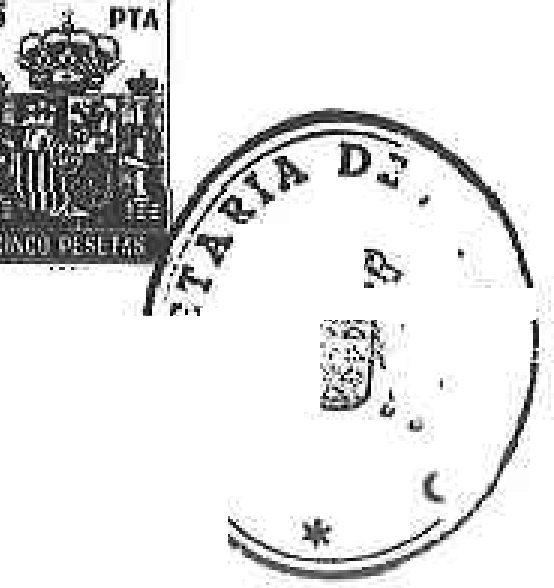 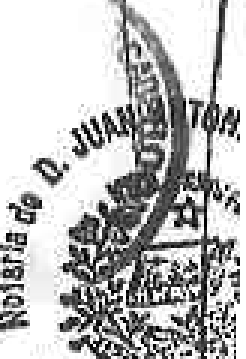 ARTXOULO 2.-Eata e11presa quedari adscr;i.ta a la Oortaejeria ce lnduatri.a, Comercio y Consumo.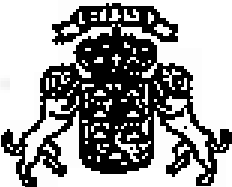 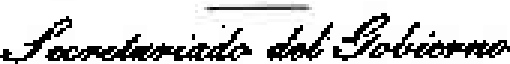 ARTICULO 3.-Quedan aprobados ios Estatutos a eate Decreto.,q. ue se inco poran como anexoL	que	coltl.uni.co par-._a_ .su	conoc1m.tento  y  efectos  opor-tuno.aSa-n.ta C.EXCMO.r'uz. i;le T	r if ;  a 11dea90.sto	de 199 2.Et SECRETARIO .DEL GOBIERNO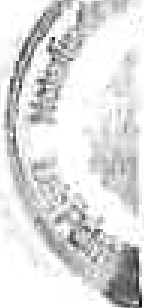 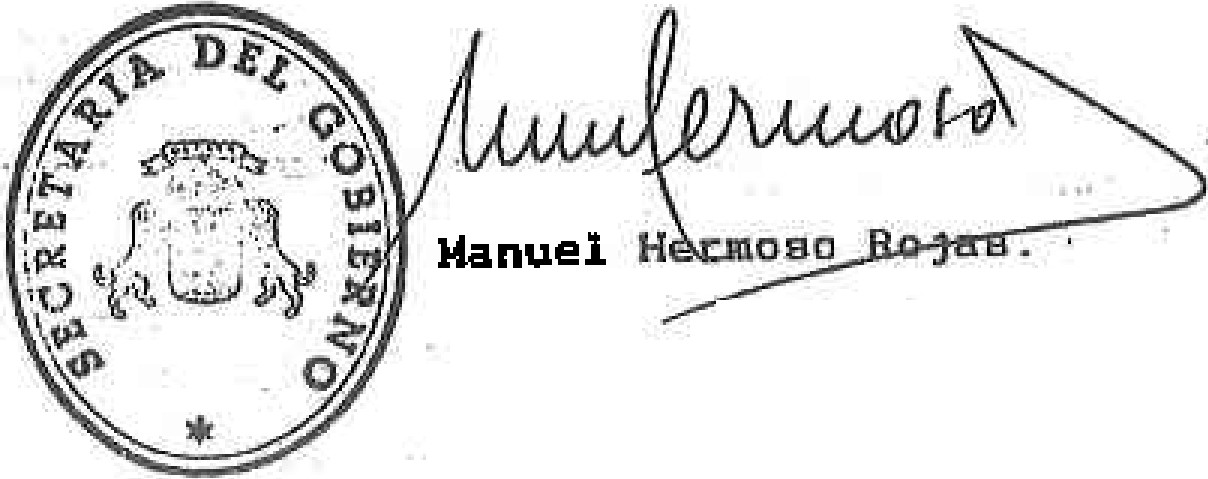 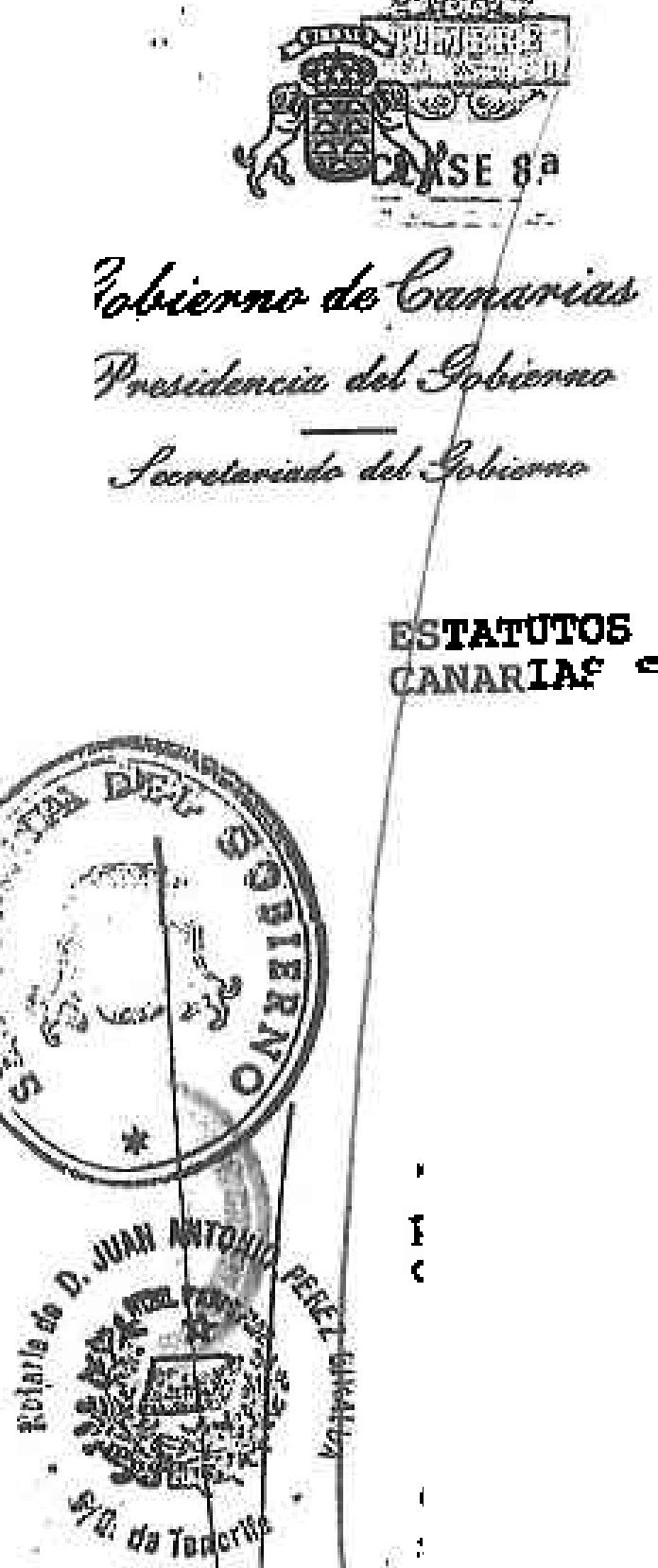 l'l\l'EL	PAN,''•	18.1079313 5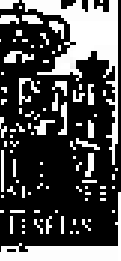 ANEXO5	DE	LA	SOCIEDAD	..lNSTlTU'l'O	TECNOLOGICO	DElAS ,S.A• .,.,,CAPITULO.!DENOMINACION1 OBJE1'0, DtmAC!ON Y DOMICll,10.-ARTICULO 1Q.- Esta Sociedad se denominaráM INSTITUTO  '?ECNOLOG°ICO	DE CANARIAS, .s .A	"'	y· se	regirépor	los	presente•	.Estatutos	y	·· por	la&	deni.á-sdisposiciones legales-que le sean aplicables.----------.AR'l'ICULO 22.Conatituye su objeto;--••---------.. La cieda.d tendrA po	objeto:. la potenciación del aesarrollo del sist$11U1..productivo de la comunidad;!la	impulsión	y	t:Qord1naci6n ·	de	;	,_..  i ve :tig,ción .·.,aplicad.a en Canar.ias·; la	t ansf erencJ.a de  la	tecnologia .,I	AfispOnible  hacia  el  tejido empresarial  de  la  COD)unidad." t		apoyo_	a _ ,aquellas. actividad.e■	de			. desarrollo tecnolOgico		..Y.. .emp:r:e .ar,f:.al .	de	:mayor			1-p.ortancia est atégica en el desarrollo del sistema productivo de lA Comunidad .el fOJl.l8nto del nivel· áe formación empresarial			de		la._·	Com nidad .. ·_ lo.			creación	y partia.i.pac.ión				en	Institutos	Tecnól6gicos. eapec.í.ficos que	desurolleu 4.i:eu. -prioritarias para		la			Comunidad la participación en otras sociedades de n4logo objeto pa a el·desarrollo propio de esta sociedadr la compra y/o alquiler de inmuebles y edificios, tei:renos y solares para usos comerciales e industriales, equipos e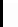 .instalaciones	y	·la	contratación	de	trabajos, swd.nist:ros y servicios exteriores: necesal:'.ioa		p5ra el desarrollo del objeto social de la sociedad.ARTICULO JQ.- Su duraci6n será indefinidA y dará comienzo a sua oper ciones el d!a de la firma de la sacritura de constituci6n, Si la Ley exigiere para el inicio de lguna de las operaciones enumeradas en el art., anterio la obtenci6n de licencia administrativa, 16 inecripción en un registro público, o cualquier otro requisito, no podrá la sociedad iniciar la citada1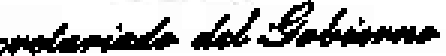 ac ividad específica haata ,que el requisito exigidoquede cumplido conforme a la Ley.--- ---------------. AllTICULO 4Q..	Su d011icilio ·social queda.fJ;j•ado	en	Las	Pal.mas- -·de	Gran	Canaria,	Edificio	deSa icioa '_Multipltur,.i':planta:·octava-, pudi'&l\do el	CoRl!lejoda·	Administración ..acordar	su	traslada	aai	'COlftO	la creaci6n	'' de .· •aucu:caales, -	agenciu, ·- •delegacionea, z:apnuntac:iones,6	establecimientos- dellb:o de• la -111-. ./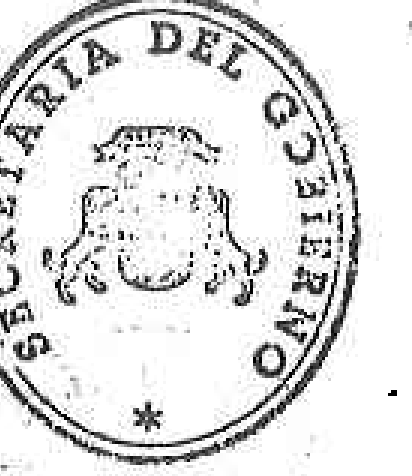 cwdad..'flJ •:..--.-.-.....a ............	..,...._	ai..	....----......"...  ,_,.·	CAPITULO ..  'Il 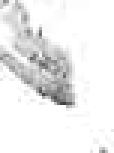 CAPITAL SOClAL -.ACCIONES--·- .· ARTICULO SQ"-· ·El capital· social se fija en la· cant·tdad  de--VE'IN'l'B  MILLONES  '(20-.00-0.000.. --)  DE -PESETAS,Completamente · susc::d:to	y .deaembala	, . - dividido  - yp	rapr-e-ssntado·	por  200  acciones  ordinarias,	nom:ine.tivaa. y· de W\a sola serie· da 100.000 .. -  pesetas de valor nominal- -cada :una·;·,.:nuaeradas correlativamente del UNO al DOSCIENTOS,. ·ambos. inc1uaive . ----...·-----··-. U.TI:CULO :...: '.. .-	Las·	-accione•repreeeni:adas	·.por•,· -tnediou	d& c.	t.:tt.u.ias •·.estarAn.-poclr6nincorporar  una o da	.acciones ·de la ··-aui!lma ··nrie; - qg,e -eataran nWDaradas correlativamente, ••		extenderAn en - libros talona.rioa, contendr4n como mtnimo las Jlencionaa· exigidas	por	la	Ley	e	J..rtn ·	firmada&	por	un Administrador,		cuya		f U'ma		podrá		f1gurar		impresa:atediante reproducci6n mec nica cump1iéndoae lo dispueat en la Ley.  El accionista tendrá derecho a recibir los t!tulos que le correspondan libre de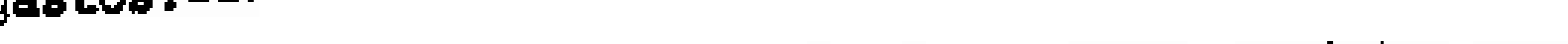 Laa acciones figurarán en un libro registro que · llevar&	la. Sociedad	en		el	que	se	inaer.ibir6n	las sucesivas transferencias,		así	 como la		constitución de ·­ derechos reales sobre aquélla an la forma determinada en la Ley. Los Administradores		podr4n exigir loa2--'- .....-.• ,...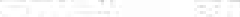 1'»11. SMlN!kQQCWli IIOT.WM.JS.,	          181079314 1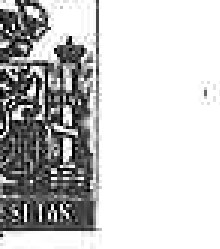 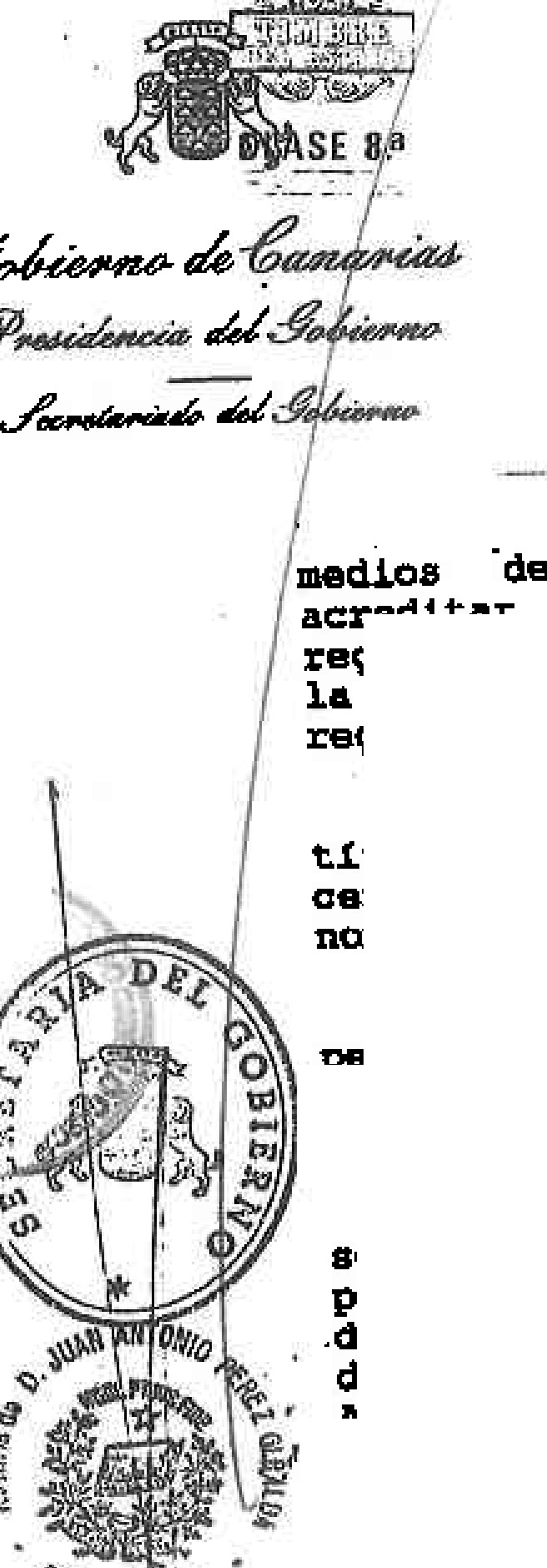 de prueba que eatiasn convenientes para acreditar ·1a transmisiOn de las accione.a o la regularidad de la codena de les  endosos previamente a la  .inscripción  da  la  transm;Lsi6n  en  el  lib:o registro, - ------ --..-•.----- -·- -- -.-.-	_.:..,..._,_	,_Mientras  no  se  hayan  impreso  y  entregado  loa t tulos, el accionista tendrá derecho a obtener aartificaci6n  de lu  accione• inscritas  a  aunOIQbxe......-.......-- .... ·	..... - -,_,_,., _,.,.._ ---•---•-••--..........- -:---....-¡,,tARTICULO .7Q. ::"":. - Bn los aumentos de capital social con emisión de nuevas acciones,. ordino.xiaa o privilegiadas, los antiguos accionistas y lea titulares.da	las	acciones convertibles podr6n ejercitar, dentrodal	plazo	que	a.• •eate	efecto	lea.:.	conceda	:_la.Administración -de  la	Soci.eda.d, que  no aerá, .inferior	aun	aes desde la	publicación  del	anuncio · de ·  oferta  de- 1-•uacri.pc.16n	en·-	el	•Bolettn	Ofic:i.al	del	Jtegist:roMaxcant l, el derecho a .auacxi.bir en la nwwa emiai6n9	:· t..	un nllmro  de  acciones  proporcional  Al valor  nominal  de1/:J l	·	las	acciones  que  posean	de  las	que  coxrasponderían  a1 \\	los	titulnrea  de  laa  .-acoionee  convertible11  de  ejercitar/	en ese mcmumto la facuitad de ccnveraión ----•	·--1	ARTICULO	82.-			El propósito		 de transmitir	intervivoa las acciones			a favor de cualquier· pe:caona que		no sea accionista		de la		Sociedad,	deberá: aar		notifica.do,	 de forma	fehaciente,		en el		domir;il-io-de	la Sociedad	 al Organo		de		Adllliniatrac!On,		indicando			el		número		e ide tif icación		da			las		accionea	ofrecidas,	 precio	de venta		po%'			acci6n,	condiciones  da  pago  y  damas condicionas de la  oferta de compr1S de acciones, que, en su caso, el accionista oferente olegase haber recibido de  un tercero" as! como los  dato.a paraonalea de éste si pretendiese obtener autorización da la Administración para la enajenación.-- -  - -- --  - --- ---- --3..'..,---,.-,.:; ¿,¡¿l1-w.,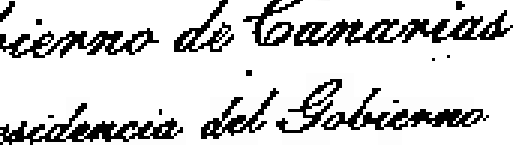 El· <>rgano ·de	AdmJ.niet:rac16n		en	al	plazo	da quince	diu,	computados	deade	el	siguiente	a.	 la notJ.ficac.i.ón indicada,' lo camun.icar4, a a\l. vez, a todos loa		accionlatu, paxa qoe los aiemo• d.eru:.ro de			un nuevo - . · plazo de treinta	diaa óomputado dude al		aJ.guienta		a aquél en	que ae haya finalizado el anterior, comunique-.,. al	():rgano Cia Adminiatreción de la. Soc:ie .•u deseoir.ir la•accionea··-en venta.-.Bn al.	·- ••to deque 'va:ios. Bocio• h.ic n..·uac	de	e•t• derecño	de		«dquiaic16n		 preterente,	i..	• accionas		vam; ,		ae	.distribuir6.n	por.. adm;ini_e adoras		n:t 1 . aquéllos	a	pror:i:ata		de . au..i pertie.i.pacio.n......en		. el_ ·capitn.l so ial	y	al,		dada		la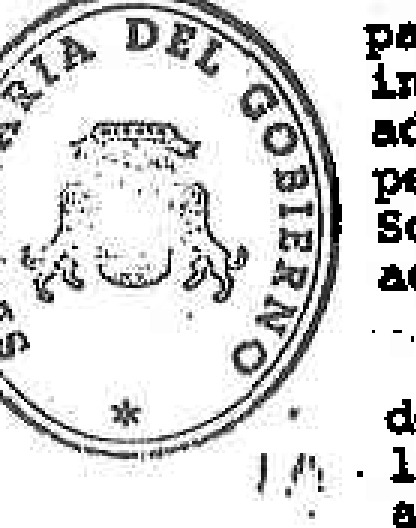 indivis1bilidad .. ue	lata•	quedaran	algunas ...sinadjwiicm:.,	ae		dlstribufr6n	en		los · o.ccioniátu. peticioná:J.os'.. en		orden	a i.su, . puti_cipacJ4'&,	án : la Sociedad, ·de		mayor a	manox y		en	caso de	igualdad	la adjudicaciOn ..se		.reaJJ,aar6 po,;..sorteo.•. - ' ' • . . , ...:- '! 1 .  En. el	p·la.zo·de quince d.Cas ,	contados- a partirdel :sigµiente en que expire el	de treinta conoedido a. loa  ac;cioni.ata& pua  el •j icio de--s:.antao,  loa admin at ado:z:ea coaninicar4n al accionista gµe pretenda tro.nsmitir, el nombra... ,  1  :que· d _•n: Adqui,1:· ;i.as.·T-ranacu:trido el dltimo plazo sin que nin.g\lJl socio haga uao  de  au  de:recho de  tanteo, el  accionista podl:'6 dlapollfll .i.brelllent• de .las .acci9ttes.. en_. JJn pla c, de seis mea•a en las aiamaa- condiciones que la• que haya ofrecido,  y ai  no llevare  A  cabo  la  enojetaac.ión  antas. de finalizado ute plazo deber6 comunicar de nuevo su deseo  de  tranuü.t.ir  intax...vivos  los . acciones  en  la 11iama 10%10 eat.o.bl.ecida. en eate art.iculo    ,.El. precio· de aclquisic:i6n, a falta de acuerdo será. el que conasponda o.l valor nal de la a.cci6n, entendiéndose como tal  el que detemine el  auditor que,· a solicitud de cualqui$r& de loe interesados, nombre el•Registrador Mercantil del domicilio social    •-. Se	axcptúan	de	la	regla.	anterior,	las..siguientes transmiaiones,-•	--·•-.	PMi. acwwo MMnoo.tl.!Emos m.-.w.w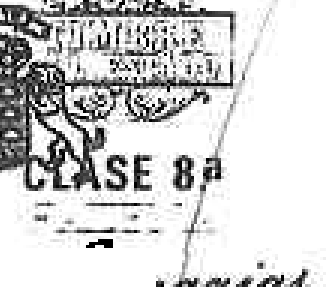 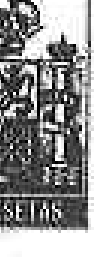 './1B1079315"diglva,(  ¿&¿?o'P«A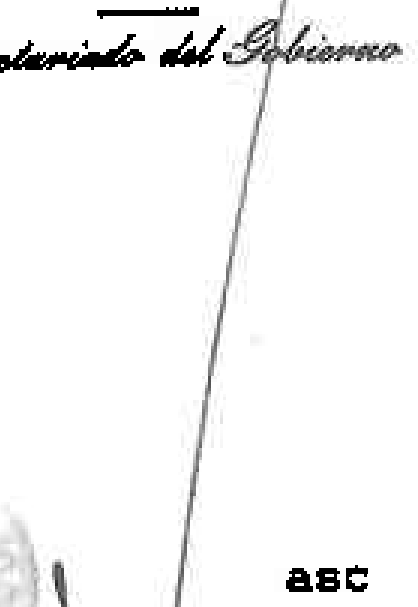 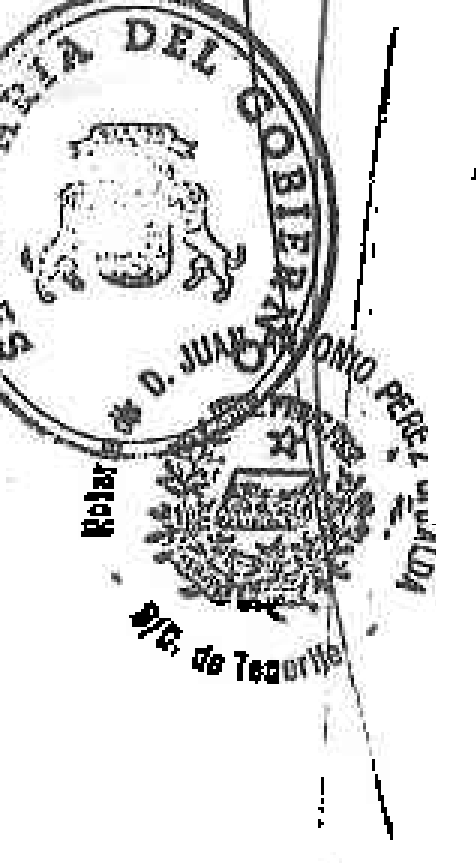 a).- Las hechas a_favor de otro accionista.---b).-Las	que	se	realicen	a	favor	deascendientes,	descendientes	o	cónyuge del	accionistatransmiten te .......	..,.,.	---..._,..,_,	.,,,_,	-.--..._-,_ ,....  --...- --e).- Las que sean autorizadas por el Organo deAdministración de la Sociedad.- ----------------  -----:-\i  en	elLas translÜ.Sionaa sin aujecc16n a lo dispueatopnaente  articulo  no·. &$:c4n v6'.licla$  f ente .a. la..t-i  sociedad que rechazara l•	in•cripción  de la  tz:onsm1ei6n· 11:! ,, en	el	libro  registro  da acc.ionas  nomino.tivas 	.,._.,.,.'.€¡¡;(En		l _		.casos. de	aquisición	por		cauaa		da muerte, por h• neia :o· -iegado,		o c:om,o con■ecuencia. de un	pJ;Ccedimiento• · "judicial	o:	administrativo		_ de ejecución,	se	aplicaxA	igual	 reatricc16n	y		con  la■aiDLtlS  excapcionea,  debiimdo  la.  Sociedad,  si  no auto iza la inacr1pc16n de la tranemi■ión en el libro regi•tro de acciones nominativas, presentar al peticionario, cumpliendo loa requisit.oa establecidos an loa p-Ar afoa antariores, un adqu.innte de sus accione• u otxece:aa a adquirirlo■ ella misma por su valor real en el momento en el que se solicite la inscripción, de acuerdo con lo  previato en la  ley  ,  dete:cm1n4ndoaa dic:hO -valor en la foftla establecida en la Ley de Saciedades Anóllimas, y en eato• Batatutos.-rrall$curridos dos meses de•de qua se preeent6 la solicitud de insc:t:ipci6n sin q11e la Sociedad haya -procedido de la fo%1llA ante:io , dict\a inscripciOn deberá practicarse.-•5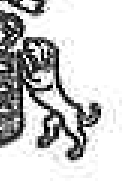 ¿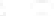 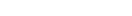 9	¿¿.A,,. ¿,¿CAPITULO III·	ORGANOS OE LA SOCIEDADJUNTA GENERALARTICULO	92. -	Corresponcte	a	loa	accionistas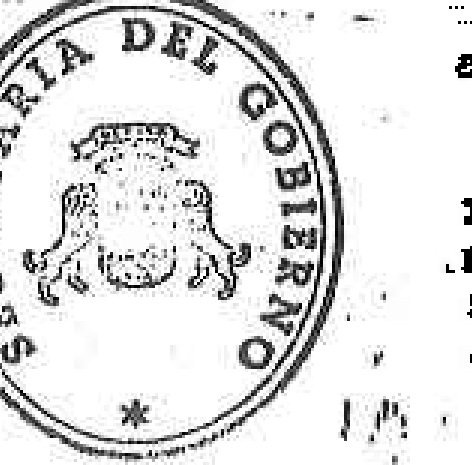 ....'cons_ti.tuidoe	en	Junta	General	decidir	por  mayo.ría	el\los	asuntos  que· sean  competenci.a_.	de	ésta.	"".	_-	Todoa- los	rociom,	incluso  -los  disidentes  y-que no  - hayan	participado	en	14	reunión,	que(lJran: :/M,mnet i®B	a	los	acuerdos	de	la	JUm.a.	Genexál, / ·-·•.1.Q.· _;:'...::per·juic,io· de  loa	derechoa	y  accionas  qua  la	i, :-:;eo. _o_ce •t...-	...------_--•-----------------..--.. -----:-;-  -;  ··:·..-_- _	,	TICULO · ·1os::r :.. ·	tas	juntas	gene	les accionistas ·podr6.n.· ser	ordinarias  o extraordint;t ias..	.	.	.Es ordinaria	la	que previo. convocatoria,	debereunirse·  necesuiamante	dent:ro	de	los	se.is	prilfteros.meaes	de	cada ·e,je:rcicio	para	censurar ·· 1a	gestiOn soc·iAl·;- aprobar,, en su caso,	las cuentas del .ejercic:ip anterior y resolver sobre la aplicación del resultado.-	·· .···Todas	las	deúa	juntas	tencb:'4n  -el	carActer  deextrao:edinari.as y·ae celebrarán cuando las· convoque el organo ·de  Atbninist aci6n, siempre que. lo estime conveniente a loa intueae.s sociales o cuando lo solicite un n\'bne.ro· de socios ti.t.ula:rea, de,  al menos,-un CINCO POR CIENTO del -capital ·aociel, expresando en la solicitud .loa a■untos a tratar en la Junta, procediendo • en   la   foma  detertninada  en  la  Lay  de-_Sociedadaa :A.nóni.m.as• ---	....-.-.-.-.......--.. --  .. --_...-.-....-...._._._	,..	' -	..  No obstante, la Junta Ge eral, aunque haya sido convocaqa con el car4cter de ordinario, podrá tambi6n deliberar y decidir sobre cualquier aaunto de su.. coinpetencie que h·aya sido incluido en la convocatori yprevio cumplimiento de art.  97  da  la	:Ley de SociedadesAn6nJ.Jnaa, en su caso --- -..... -- - -----.. --.. --...6PAPa	f,11,AA lmOO.W.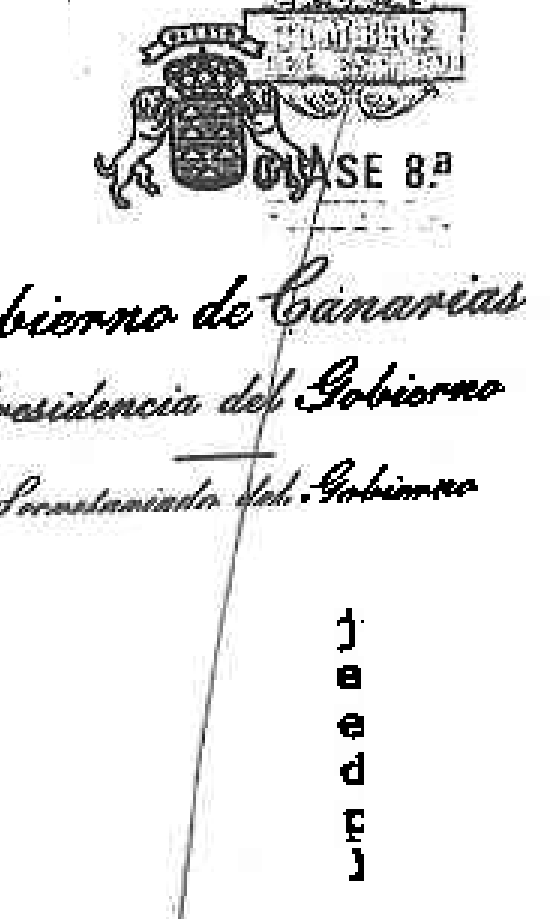 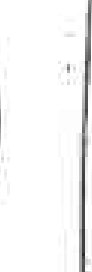 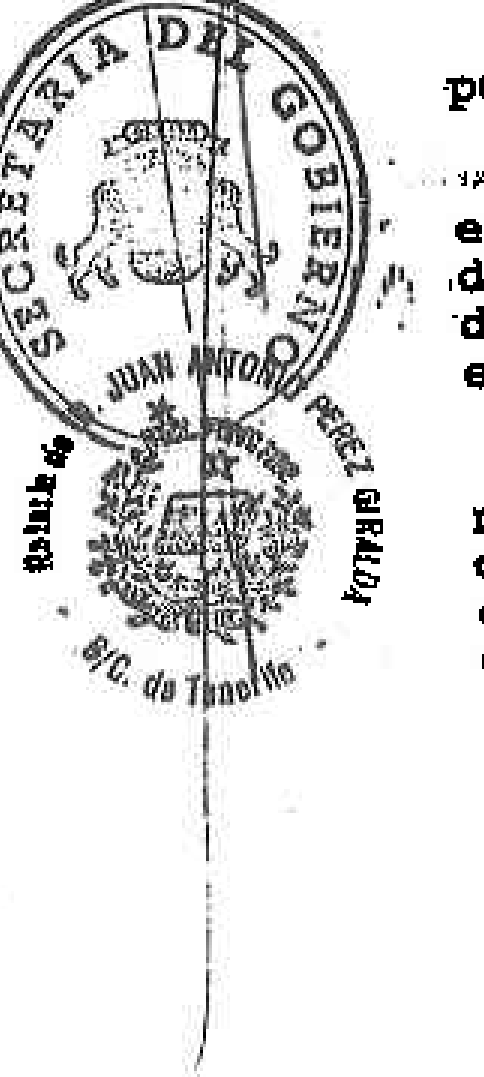 ,,	1B1079316  /,f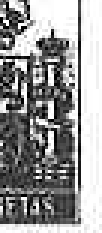 ARTICUI,O llQ.- La convocatori.a, tanto paro las jun s		,generales	ordin.uia.a,	como		para	lu ext aordinariaa se realizara mediante anuncio publicado en el Bolet!n Oficial del Registro Mercantil y en uno de	loa	diarios de :mayor	circulaci6n e11	la		-Provincia, por .lo menos quince dias antea de la fecha-fijada parala·celebración de laEl	anuncio 8:!tpresará _la ..f• ha de la reunión en primal:&.	.convoaatoria,	 .tod9a . los	:- a•un &			 b&n	de tt:atarae y, cuando -e.a!		lo	ezfja				Ley, el		cle:racno de los		·accionistaa de·_exeminar en el			-domiciliQ social y, en·au caao,..de obtener,  de. fcxma gratuita e·inmediata, los· docume toa que.han de ser sometidos a la a obaciOn de	la		Junta y los informes técnicos eatablecido5· en	 la Ley - Podr6.,		a&iaimno,		hac&J:'sa.. constar	la	fecha en la que,		si		procediera,	;■e· reunil:4		la		Junta .en	segundaccllvocatoria..  ...........- .......	...................- -._._.....__,,__,,.....,_   .._.	_		Entre  la	pr•ra  y· la	segunda deberá medie,po lo manos _un plozo de WiN ICU&TrtO HORAS --- -- --. ,i;,,,	Lo'..diepueato	en	este. articulo	quedará	sinefecto  cuando	una	diapoaici6n	legal	exija	requisitos,distintos	para	juntu	que	·traten  •	de	asuntos·dete.rmi-naclo ·· en.	cuyo	caso	ae	deberá	obe:rvar	loespec1ficamente establecido,•	•	·-•ARTICULO 12g.- Cuando todas las acciones sean nominativaa, el Organo .da Admiru.•traci6n podrá en loa aaoa pemi.tidoa por lA Lay, suplir las publicaciones establecidas legalmente por una comunicaci6n eacxita a ca.d.a.-accio!lista o J.nt.ereaado cumpliendo en todo c:uo lo dispuesto por lil. - Lay--. •-• --,_,,..:..;_-i:-_....... .---...---------------•--ARTICULO 13g.- Todos los accionistas, i,nc:luidos  los  que no tienen derecho a  voto,  podrán asistir a las juntas generales.---•----- --·----·--•--SerA	requisito	esencial	pa a		asistir	que el accioni■ta tenga inscrita la titularidAd de SUB acciones	en . el	Libro	 Registro		de	Acciones		de	la Sociedad  con un d.ta de antelación a aquél en que hayacelebrarse7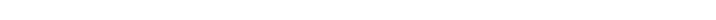 L,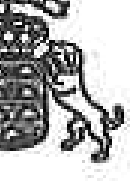 §	¿,,$'.g.?J ¿¿_#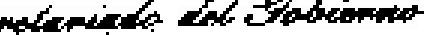 Los. Adllliniatrado:ea deberán asistir a lasjuntas generale.s............	2odo  accionista  qu  teft9•  darecho  da  aaiati:r:podré hacerse  representar en la  Juat.a General  por medio _. .de	otra .penan.a,.· aunque	no	••a	aacioniata,	en la	··foma y _e ?-.. lo _ nqu..laitos establecidos ·•n· al	Art.·	· de· ·la	Ley	da ·-Sociédad.a• ·.:An6nimaa.f	ARTICULO-	141Z -	La		junta	Genel:a1··· qued v&liddente  cont1tuida •n·· p:.t.mera con.vocatoria,.  cuaado ---#· J.oa-· ,acciQ ista■. praaantaa		o	representado•,	poaean-menos el	VBDl'tlClNCO POR CIENTO del	capital  social c;CJ.1'- ,.dei:eeha ·a· voto:;.·. Bn aegunda convocat.ci:iis., 89%'6. .v&iida_ :la ··t_.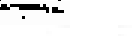 ,caolnaatmuiacmJa.(.5.-. cu.a.l-q-u-ia-J-: q-u-e-sea- -el	c-ap-it-a-l--c-on-c-:ur-.-c-en-t-.e-.Para que la Junta General Ordinaria o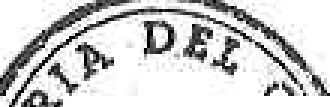 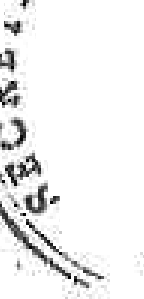 Extraordinaria pueda acordar v6liduente·la ellliai6n da- · cmligacionn-; el -,awnento o la	dJ.sminuc  tJ.el capitA;l-,\: . ;:,	4"""''	· la-; :  •na;omac_ión, _ fuai6n· o eaciai6n de la  Soc"iedad y,..h""	:_.,/··-	•  · en	general,	cualqui.er	modificaci6n	de ·los. Eatatutoa	.· J';::,. : \	..... •	. sociales. será  -neceaario,	en	p:cimera	convocatoria,	la,concurrencia  ele accionistas  presentes  o repreaentado■,.	que	poaean	al	:menoa,	el	CINCUEHA ·poa	CIENTO,	del:	.e,	captta._l	suscrito	con. derecho	a	voto.	; Bn• •;11	2	convocator.ia	sar6.	suficiente	la	concurrencia	del.,.,		VEINTICINCO	POR	Cllm'O	da	dicho	capital,	si--	bien, '	 cuando c:OllCu an. accioniatas que reip:reaen n meno, del CJNCUDTA POR CIBlrlO del capital suscrito co derecho avoto, los acuerdos a cpae se refiere el presente - párrafo,	sólo podr4n adoptarse v6lida1Denta c:oi, el  voto·. favorAble		de	loe	dos	tercios  del  capital  pr aente  o representado en la Junta.	•-AJWICULO lSQ.-	Las juntas generales se celebraran en la		localidad donde la		Saciedad tanga		BU domicilio.		Actuar4n como Presidente y Secretario loa que lo aaan del		Consejo de Administración, o , en caso de nusencia de éstos , los que la propia. Junta acuerde. - Si	exiatiere		Vicepresidente	o	 Viceaecretario	<iel. consejo,	a elloB correaponder6. el	ejercicio de dichos•_ cugos en defecto de Presidente y Secretario.•-·--·---81WIA DOCIJU¡l/fós NOf.wtUJ;, ,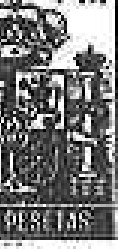 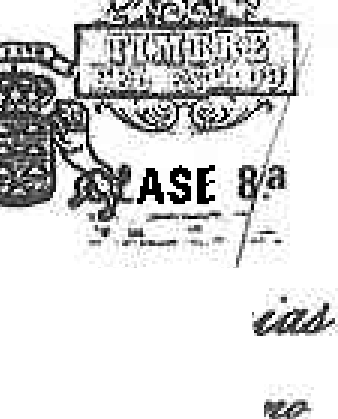 ,1B1079317  /··'--§ ¿, ··,_··g, Cl'AJ r/41 ,ro..:	-;	Sólo	&e ·podrá	deliberar	y  votar	sobre	los,auntos incluidos en la convocato:ia.----------- ------/	Corresponde -al	Presidente	dirigir	lasdeliberaciones,·	eoncede.r	al	uso	de	la	palabra	ydateminar el ·tiempo de duración de 1as	sucesivas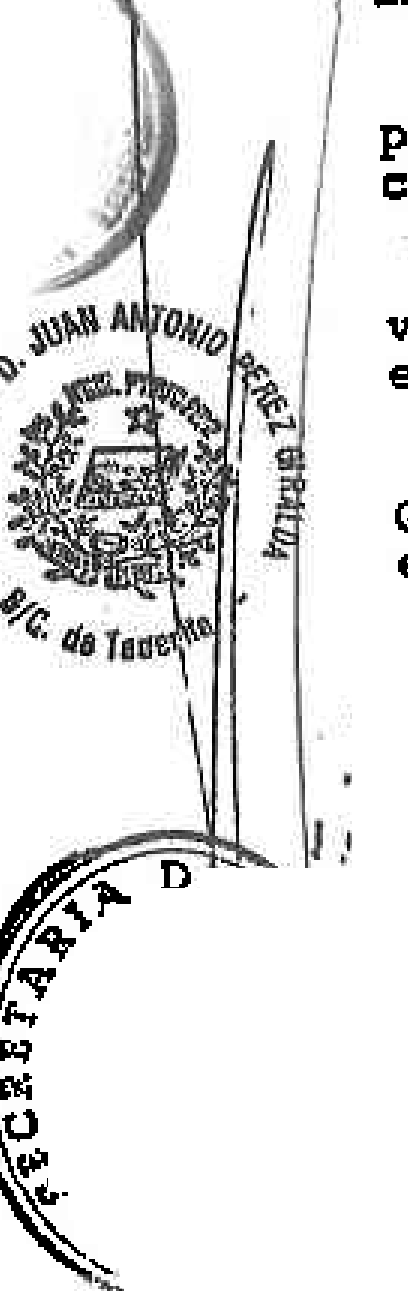 intervancionaa,	-Los acuerdos se tomarán por mayor!a de capital preaante o representado salvo diapcsici6n legal en contrario ·- ..--- ---,    ,,_,,.,.....- ....--- ..	·--'En todo lo dem4sr .verificación de asistentes,votación	y  derecho ·de i.nformaci6n	del	accionista.,	seestará a lo establecido en laARTICULO 162.-  De las  reuniones de la Junta General se extenderá acta en. el libro llevndo al efecto El a.eta podrá ser aprobdda por la. propia Junta Generiü  o ·en au defecto,  dentro dcd plazo  de QUINCE D"!AS por gl Presidente ··y dos interventora&, uno en r(:lpresentaci6n de la ma.yor!a·y otro·por·la mi.n.Qria. Si no se  a.proba.se en ninguna de las  dos formas., el  defectof podrá suba narse mediante su aprobaciónª" la. siguienteD  .	; o	siguient.lla	juntas	generales,	siempre que se haya1'-	·: Q'« kincluido en la convocatoria.-------------r--' ---·-------Administrac:i6n  o,	en  su  caso,	por  el	VJ.cesecret.ario,1* -· r 'S:-'-i/f.-,.-	<		La f0:malizac 6n en instrumento'pllblico de loa acuerdos s_ociales corresponde a las personas que tangan facultades  para certificarlos.   También  podráealizars'Q	por cualquiera	de los	miembros del	consejoele·	Adlnini.stracidn	sin	neces.id&d	de	delege.ción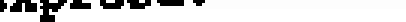 9.1	..r •••  • • •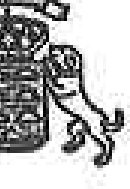 &	u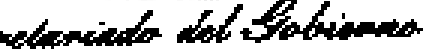 ORGANQ  DB ADMIHISTBA.CIOli-  YY tARTICULO  17Q....  La  Sociedad  estu4 regida  y.administ:rada por ·un Consejo de Administración compuesto· por- cinco mi8Jllbl:'oe como núnimo y diez eomo ·mAz.imo# elegidOa. por_ la. Jurlte  n• al - ----------- ----------.1'  J.Para  ser  -nombrado  Administrador  no  se  requie  :calidad  de accionista,  pud'iendo  aexlo  t..ant.o  pex:!!!:!  aa.-·--"1"·------------.------...-------••----=...·HO podrln ser administradoresa las persona.e declaradas incompatibles por la Ley de 26 de diciembre ele 1. 983	: No obstante,		raspact6o al		personal   inclutdo en el 6.mbito de .apl1coci6n de _la 'Ley 53/l.• 984, de 26 de diciambre		da		Incompatibilidades		del	puaonal  al aervicio de	la Admlnistracines 1>1lblicas 4nicmnenta · podrán· percibir		lea	di•tas ·-o	indemnizacionea  que corresponden por su asistencia a loa miB1D01,	•-ARTICULO ieQ.- Los adminiatradorea ejercer6n1 lt	· au	cargo  durant.e  el	plazo de CINCO AROS,	pudiendo  11er· .raelegidoa, _une o	vecea,. poi: per!oelos de igual durac:ión.  Vencida · e1 plaz.o., al nombramiento caducara cuando ae hayo cel•bJ:ado la sigu •nte Junta General o haya. t.l:&naC'W:r!i<io Gl témino 1egal para la celebración de la Junta General. -•---....- - --- --•------·--·-- -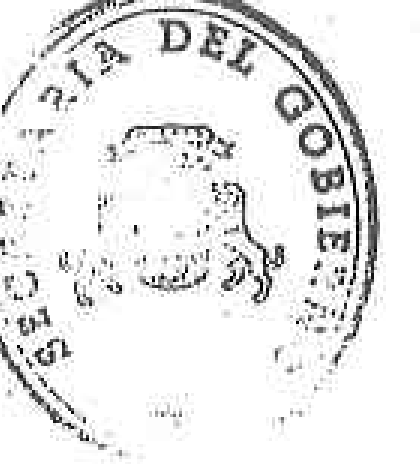 ·ARTICULO 19g.-  El Consejo de Administración se :ceunir4 en los d1aa en qua él  mismo acuerde y siempre que lo disponga au Presidente o lo pida. uno de sua c011pcmentea, an cuyo caso ••  convocará por aquélppaertaiciróenun-irse--de-n-t-r-o-d-e-l-e-s Q--UI-N-CE-DI-A-S--s-i-g-u-i·e-n-t·e-s--a-l·a-La· c:onvocatoria	se	harA siempre por	escritodirigido .pe.raonalmente a cada consejero, con una....a.....n...uteolia6cnión	m-.1-nim- a	de	CIN-CO	DIA·S	da	lafecha	de	la.lOnMIIC!QlelToi: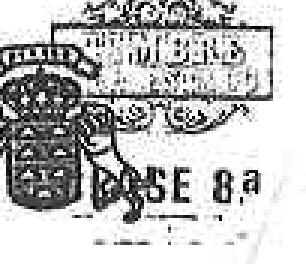 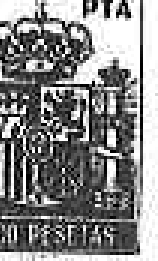 181079318&'	(Úg,	¿¡,1.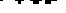 '/ ,,,-'--"	J) . ·	Bl	Couejo	de	AdminJAtrac16n	quedar6.v6lidamanta · oonstitutdo	cuando concuna	a	la	reuniónpn■ente■  o	rapreHD  •	1-a	mitad	úa	uno	de	sus/	componentea.---..... -- --- - ------	- ---·.....--,	La reprel!!l_untación para concurrir	al Consejo habrá de recaer necesariamente en otro Consejero.------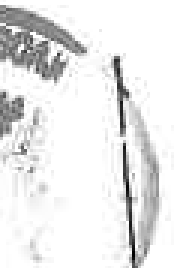 .	'Salvo loa acuerdo• en qua la Ley exija aayo:ia ·reforzada,  se adopt:U4n por uyorla ab•oluta·de lo• consejero• concurretttee.-----------:,.,En	cA.ao	ele	empate	en	las	votaciones	sar-á.).1 1fltu,	· di:ri.mente  el	voto  del  Presidente. 	.,.	_ ,i 	•v  ;- "	ARTICULO	2OQ. -·	· Si	la	Junta	no  los	htmieaej	·	e designado,  el- Consejo  n0lllbra.r6 ·_de  su	seno  un Presidente·&	y	si	· lo	cons.idera	oportuno	-uno	o	varios1	vicepresideatea.------ --- ----- -------- -- -- ---- -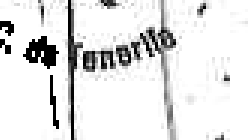 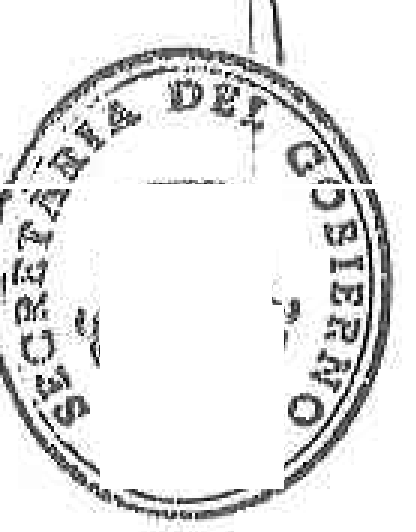 uiJliamo,	.nombrara	lib-rement•	a	la	peracmaqua	haya de  deaempanar al · cargo da Secretario y si	lot	•  cistimn. ·conveniente  otra  de Vieasecretario, ._que  padrln· l't . , no  .ser ·consejeros, los cuales asi:stir6n a· las  reuniones del consejo con voz y sin voto, .salvo qu  ostenten la calidad de Consajero.	•,,1,:;	·(' •	'  1l'	i -;.  El-Consejo ngular4 su propio funcionamiento, acaptar4·1a dimia16n da los consejeros y proceder& en au caao, ai •a producen vacantes duxante el plazo para el que fueron nombrados los adminiatradores a designar entre loa accioni.staa las per&onas que hayan de oauparlos huta que•• reuna la priaera·Junta General -La11 diac:uaiones y acuerdos del consejo se llevar, a un Lib:o _de Actaa, y aer4n fimadaa por el P:residante y el Secotario o por·el Vicepresidente y al Vicesecretario, en au cuo, las certificaciones de la• actu ••r6n expedida& pn: el Secretario clel Consejo deAdministración, o,  en su caeo, por el Viceaacratario,ecnon eulcavsiastto-bue-n-o -del- B-i-de-n-te--o-.d.e-l--V-i-ce-pRresi-d-en-te-r11. ...... , - , .•""  ..,.,_ '&.a ;_t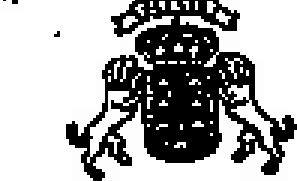 ....·,_)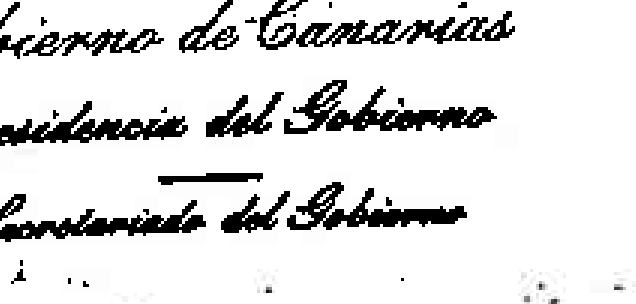 .		· ·-•La foz;maliaación en inatrwaanto p-ablico eorreeponde:6 a culqw.era de loe • •	del Consejo a•!•. como  al  Sac:etario  ·o  V1ceaecntar1o  dal  miUlO,• •    no sean,ce·  ejeara-a ....-------...-:··-------··-...--- ...--Alt.TlCOLIJ 21v -	La raprasentáci6n de la Sociedad,		en	juicio		y	f a		 da. él,		con-eapande		al	f consejo· • de	Admi nt•Uación·· ·en · ··forma	ccileguda	y· pov.,._ - .. daciaión	mayor_itaria	aegt\n-- lo	eatablecldo en. el	-.,..19Q:.. .de loa Batatut.os, teniendo facultadN lo Ida uspl.l.aiente · ·entanclidaa, para oontratar en general·, realizar toda c:laaa de actos y negocios, obligacionales·o , diapo■itivoa, da  adJDiniatraciOn ordinaria. oextrao:r:dinuia y ·de riguro•o dominio, .reapecto a toda..claae de bienes, muebles, inmuebles, dinero, valorea·mobiliarioe  y efectos de..comarc1o,ain ús  exaepc:i6n que ' la  ele aquellos  asuntos ·que  saan competenc·a  de otros·	órganos o no eat6n 1.nclu!doa en al	objeto  social.-----...A titulo emm.ciat..ivo y no limitativo, se.·enumeran las siguientea accltades1----·----·-:--·--·--l ,,\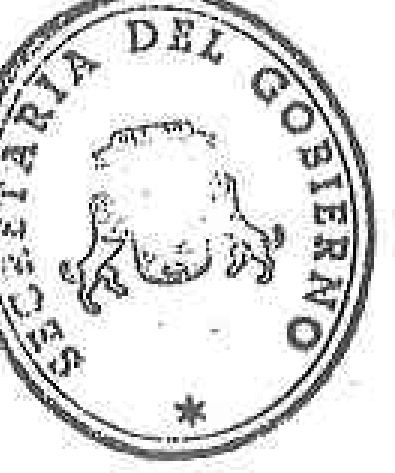 En generál e1tar4 faoult.ado para,reP.raaentar a·la  eapraaa  en el  giro y t:r6fico  da la  mismo,  as!  como en toda.clase.ele neqocios y contratos y actos. relativos al objeto •ocial - - -  - ...... - - -•  -· - ---En general ae entenderé facultado pare rapi:eeantar a. la	Sociedad en toda ciua da negocios y contratos  y actos  :rala:tivos  al  objeto aocial,  adquirir, enajenar,  gravar y arrendar  bienes de cualquier clase y - naturaleza,		incluao	imueblea,	auacribir	la· co:r:ceapon.denciai nombrar y separar empleados,, obreros y d.apendientea, asign6ndolea sueldos y atribuciones: cobrar	pagar, inclueo en las Delegociones deHaclenda s  Ayu.n;amientoa   Cabildos,  Comunidad  Autónomade	canarias	y demis organismos		da la	Administración, Central.,	Provincial	o Local,		Aduanas,		etc. ,	de.ndo· y recogiendo recibos, carta• de	pago y damAa resguardos y auacribiendo libramientos; exigir indamn.izaeiones:· hacer y contestar requerimientos¡ constituir y retirAr· depósitos ine.luao en la Caja General de Depósitos y el'.· Banco de Espa.na, ab:ri.r, seguir y cancelar cuentas12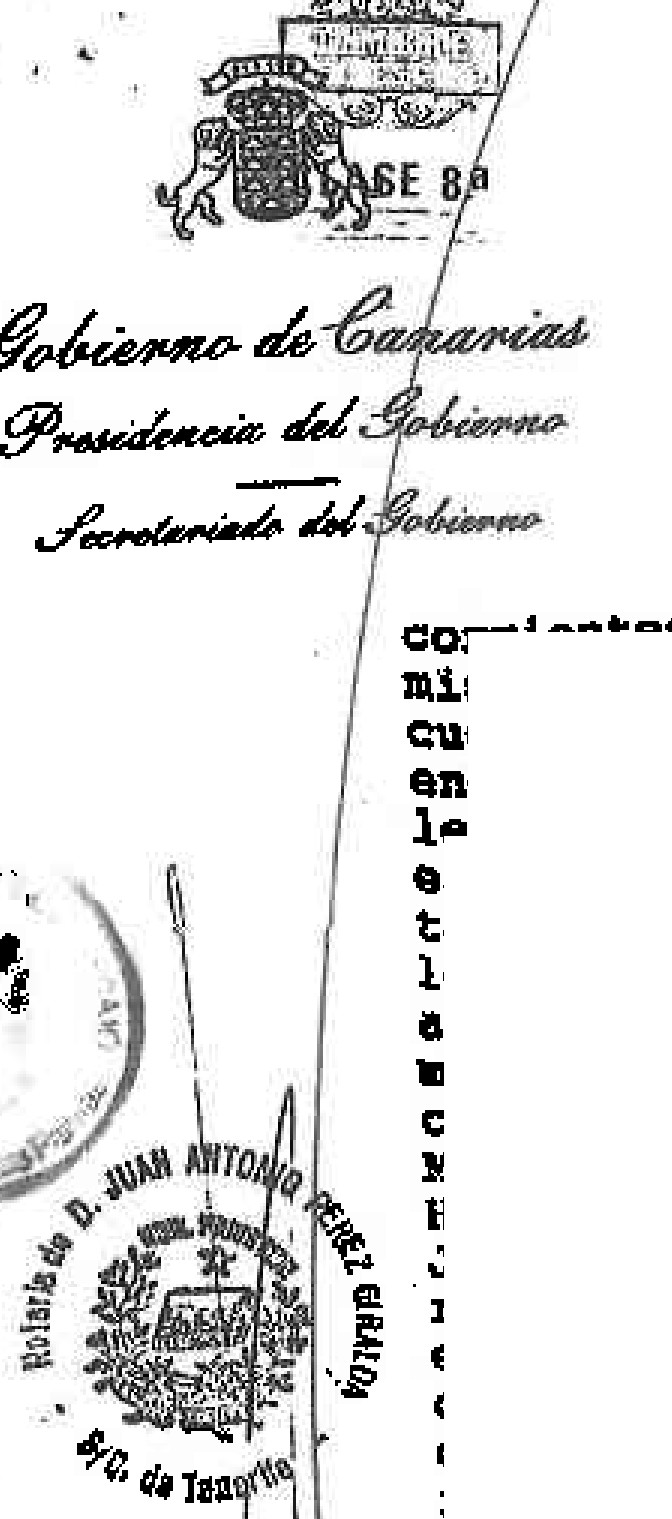 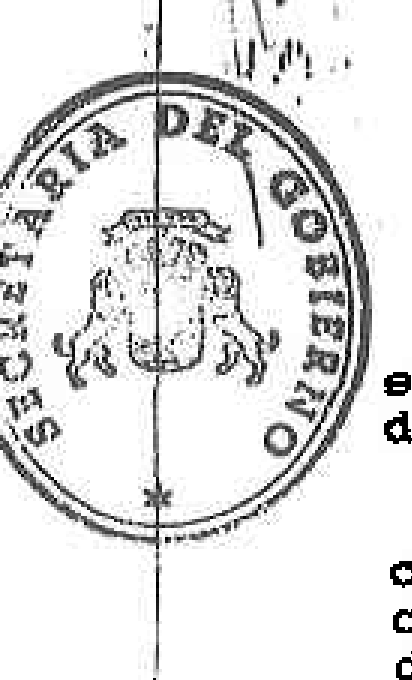 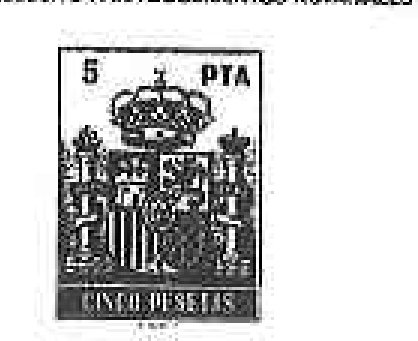 181079319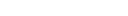 corrientes		y da cdcU.ta	y	ordenar	con		cargo	a	laa. ntiemaa t:anstarencioa y pegos J am:ir, eegu.i.r y cancelar cuentaa		y		lil:,ntu		de		aho:rxoe, .. librar,	aceptar, endoaer, cad , descontar, nagacie,:r, eobz=oar y p teatar letra.a	de			cambio j	·otorgar	poderes. .	generales		o••pecialea, incluao con facultad de · suscribir a t&rcer.es personas. y poderes para pleitos a. .favor de letrado y ·procurllClorae ·9 - los tribunalea; tomar - dinero e préstallO con o ain 9uantta; pignorar valorea y 11e:ccanc1n.•· negocia;- warrants , rep,:esentar a la companta - en toda· clase da organiamoa ya asan Ministe:rialea . -_ , Provineialea, como. Delagacionea de Hacienda,   Comarcalae,   MWlic:1pales,	Laborales,. Judiciales o da cualquier .!ndole	La.s fac.ultades reaertadaa . daber4n con,tide:rarse como meramente ejempl1f1cativ.as .y· no e ust1voa,  ya qua en nlnr¡tln caso deberAn ..entenderse limitadas las plenas facultades de	disposición, geat16n.,. - adainiatraci6n y repreeentec:ión ele la Sociedad, que, en los téminos m6a Ulplios, cor •ponden l Consejo de Administración.. ---•CAPITULO  IVEJERCICIO SOCIALARTICULO 22Q.- El ejercicio social comenzará el	primero -de enero y terminarA el	treinta  y unode dic:ie-mbre cada ano·.-----..----........"-:"...-- ...----....---.--------------Por excepción el primer ejercicio social comenzar&  el  día  de  la  firma  de la  escritura  de constit ci6n y terminará el treinta y uno de diciembre)	del mismo ano.--.------ -----.- • - - ----- ------ -- -CAPITtJLO  V,BALANCE Y APLICACION DEL R:§SULTADOARiICULO 239.- El Organo de Administración -13...  'r ••  .¡ -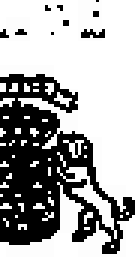 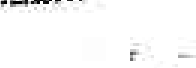 "Y" - ......'"	\rdentro.. dal · plazo legal, foarnalu-4 laa cuanta■ anuales,. el infODlle ·de CJNtidn y ._ la  p=¡,uaata de aplicación del ·resultado, pm:a, una .vez reviaadoa e infozmados  por  loa· .AudJ.tores  da- Cuentas,  en  su  caao, su preaantado• por ia·Junta Gane al.--------------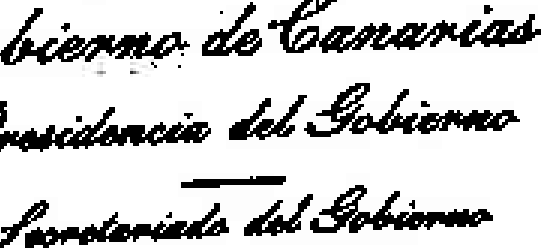 ARTICUU,· 240.-				La	Junta			General			raaolver4 ·.. sobre	la		aplicación		del		 resultado de acuel:'do ·con ••¡ .­ balance			a¡n: bado,		di■tr'ibuyan.clo_	dividendca				A		lo• acc:ion.i•taa	en	propox-c16n	 al		capitol			que			hayan desembolsado, aon cargo a loa "beneficio• o a	resa:cvas de	lib:re ..diapoaici6n,	 una vas	cubierta		la			re■enra legalr		detenu.nando las	swnas que juzgue oportuno para doter loa fondos· de lea		distinta•  clases  de reserva voluntarios que acuerda,			cumpliendo			laa	diaposicionea legales ·an defensa del capital social y respetando los· priv.ilegice	de	que	gocen	determinado	tipo	deaccionas.- -- -..,_	- -- - -- .......El Orqano da Admiftj.atrac16n podJ:4 ac:oi:dar l·distribuei6n da cantielaclea a cuenta de dividendos, conlas	lilú.tacianee	y	cumpliendo	loa	requisitos, '.¡J.I, '• establecidos an la	•ART'ICULO 2SQ.- El cont:el de eficacia de la sociedad aa ·realizara por 1a Consejer.Ca   la que la misma •st6 adscrita, de confonu.dad con lo previsto en el Art.	del texto Refundido de la Ley General Preaupueataria. -......... ...... -- - -...  --....- -- --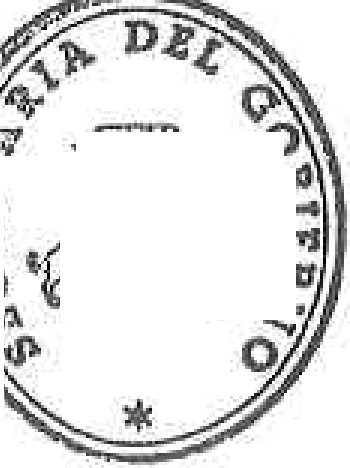 \CAPITULO VI1ARTICULO	26;.- La Sociedad ••	disolver! por acuerdo	da	la	Junta	General	adopto.do		en cualquier· tiempo, con loe requisitos estableeidea en la Ley Y por ·. las demás eaUJlas previstas en la misma.-----"	• -Cuando la Socieda.d daba dLsolverse por causa legal que• .14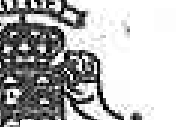 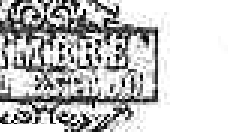  '	'. '  .	·eLASEh.a-----	PNII\ DOCtlMl!llr0$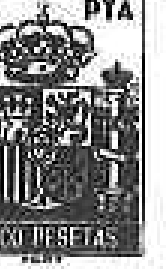 1B1079320 r1f741 .,.I1	exija  acuerdo  de  la	Junta  General,  el  Organod  Admini&t.ración debar4 convocarla en el plazo de DOS_ SBS desde que · concurra dicha c:o.usa pare que adopte el cuerdo de disolución, ¡u:ocediendo en la foma ata.blacida en la. Ley, si el e.cuerdo,·· cualquiera que fuese su eauea., no se lograse 9	Cuando la .disolución deba·tener lugar por haberse reduc do el patrimonio a una  cantidad inferior a la mitad el.el capital &ocial aquella poch:'4 evitarse ned.iante Acuerdo de aumento· o raducci6·n del capital social o _por reconatrucci6n del patrimonio social en la medid.a  suficiente. Dicha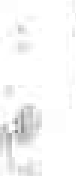 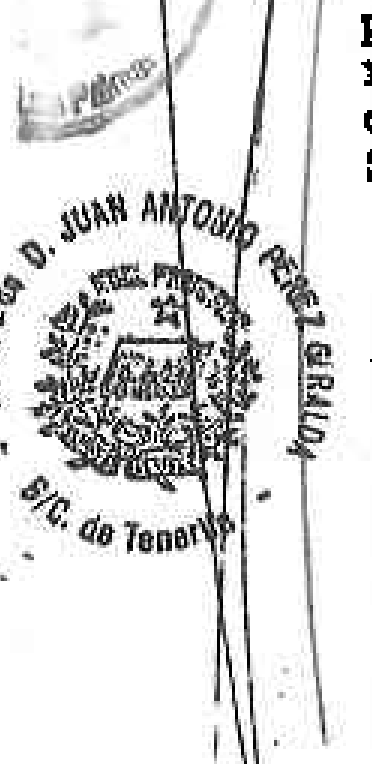 regular1zaci6n sera eficlz siempre que se haga antes deSqouceie·dsae d.--d-e-c-re·t-e-Ñl-a --d-i-s-o-lu-ci-ó-n---jud.i-c-ia.-l-- -de-la--AR'?ICULO	27g •....  La  Junta  General,	ai	acorda' se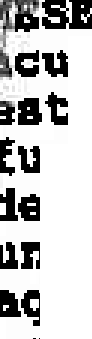 la disolución, procederé al nombrmoiento y determinac16n de facultades del liquLdador o liquidadores, que-ser, siempre en·nwnero impar, con las atribuciones seftaladas en el A%t. '272 de la Ley de Sociedades Anónimas, -y de  las  demás de  que  hayan sidoinvestidos por -la Junta General de Accionistas alaCordar su nombramiento.----- - ---- ---- -- ---- -- -,,	1f  • _,	En Las  Palmas  dé  Gran canaria;-  el 'mismo díaotorgamiQnto de la escritura de constituciOn ---- -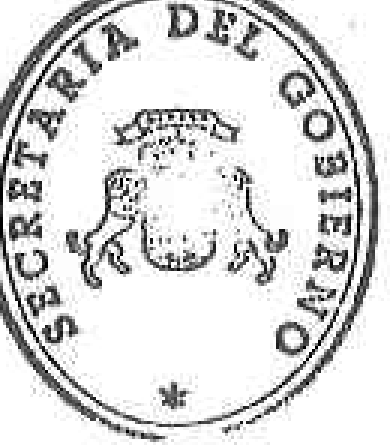 15...'-...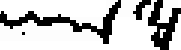 QOaa,vo DI!" C.4NAfllASP:P	.	.O .J	AGO. 1992¿ef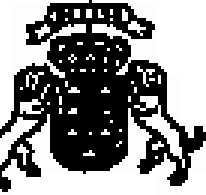 y,	¿¿/.-N6,,,.¿,, .¿dlJ,:,._.ff9tro. de Salida .fLO 4- . r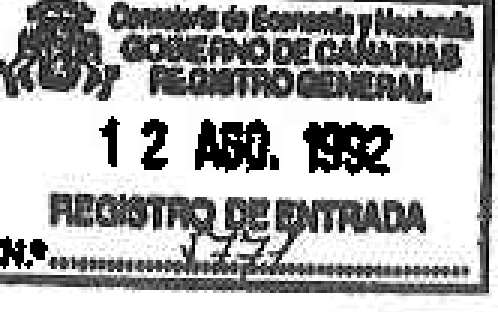 Bl Ggbierno de Canarias. en aesi6n celebrada el d1 30 dejulio de 1.992, adopt6,antre otros, el siguiente acuerdo:56-2.-eROYECTO DB.DECRETO POR BL QUB SB ROIIBRAIICOIIO DBIIIIR.OS DBL COlfSBifO DB ADJIDJ:STRACJ:OR DB La-	'BIIPRBSI. •DHnvl'O mOLOG:tOO DE CAHARIAS,S ..A •••... ;:Visto que en esta misma sesi6n se va· a presentar el Proyeuto de Decreto de creaci6n de la empresa püblic deftOl. llinada "Instituto T.ecnol6gico 1te canarias, s.A.0•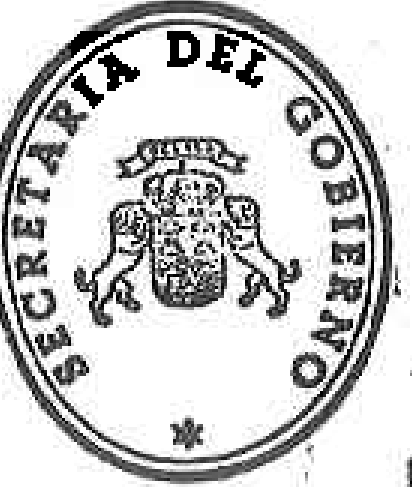 Visto.el acuerdo del Gobierno nD19, de 7 da febrero.referido a las empresas p6blicaa par icipadas de la Comunid ­Qt6noma de canarias y el artícul 17 de los Estatutocialaa  dela citada  empresa.·-	'1 l't -·'·El Gobierno, tr  deliberar, a iniciativa del Consejero deIndustria, comercio y Consumo y a propuesta del consejero de Economla y Hacienda, acuerda dar instrucciones a la Junta General del "Instituto Tecnol6gicc de Canarias, S.A.", par.a que proceda a nombrar como miembros del consejo de Adminiatraci6n de la misma, a las personas que a continuac!6n se  expresan: .-Presidente: O.Andrés Calvo Gobzález.-Vicepresidente: D. José Miguel González Hernindez.-vocales! D. Felipe Pérez Moreno.o. Francisco ucelay Sabina.D. Angel Ferreras Martlnez.IWW. D:ttilSM) 11,w.	IIG'IMl,IUS181079303...fOUG A UTIUL\R SOLO PGR RfGISTRaS Y OFJCUUS PUBLICASPARA ll	EBCRITilffA N.ºJt1l,& 't.DE FRDUC3LU Da	AAO 1J8 i.B.E·!H§TRO JjER.CAJÜIL PE L	PRO\r.XJiQIA DE LAS fi>ALMa§i=,.;.,.--.....-. el pracedente documento al folio 34 del tomo 924 hoja número G.C. 4568 e inscripción 1º; en uni6ne I,nstanr¿ta  Subs,ana  pcia susc ita por Oon	Andrés Calvepara	s.ustiui r	la	expresi6n	·•de	la	provincia"en el Artioulo ll de los Estatutos por la de "en Y de  uccttos	debidamente legitimados detación d	cargos de todos los consejeros  Las Palmas de G.C. 9 de Diciembre de 1992.-Fdo_ Francisco de Asl Fernández Rodríguez.BASE: DeQlarada. N. 2-2·-1nciSQ 2 . D. Ad z• Ley 8/89.Números del At-cel. 1, 2, 5, 13 y 2¡.Honorarios Devengados //	l[7_ )'Oo// Ptas.Retehcion 15	%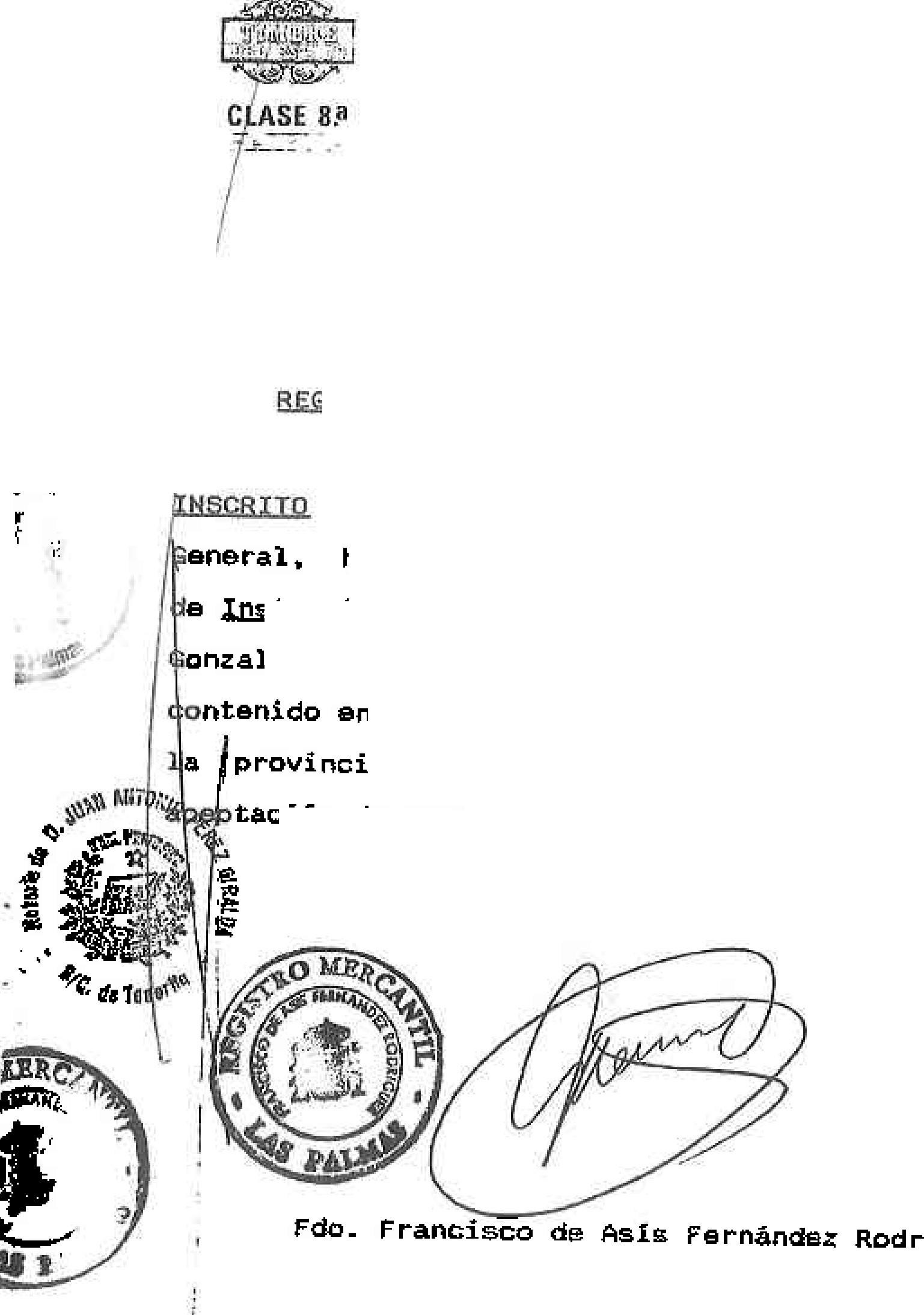 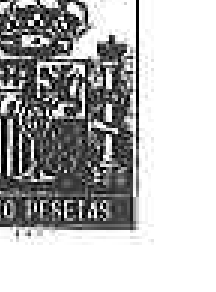 Liquido a pagar//t-¡2.8Jv//	Ptas_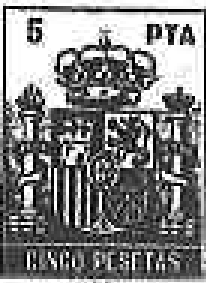 1 -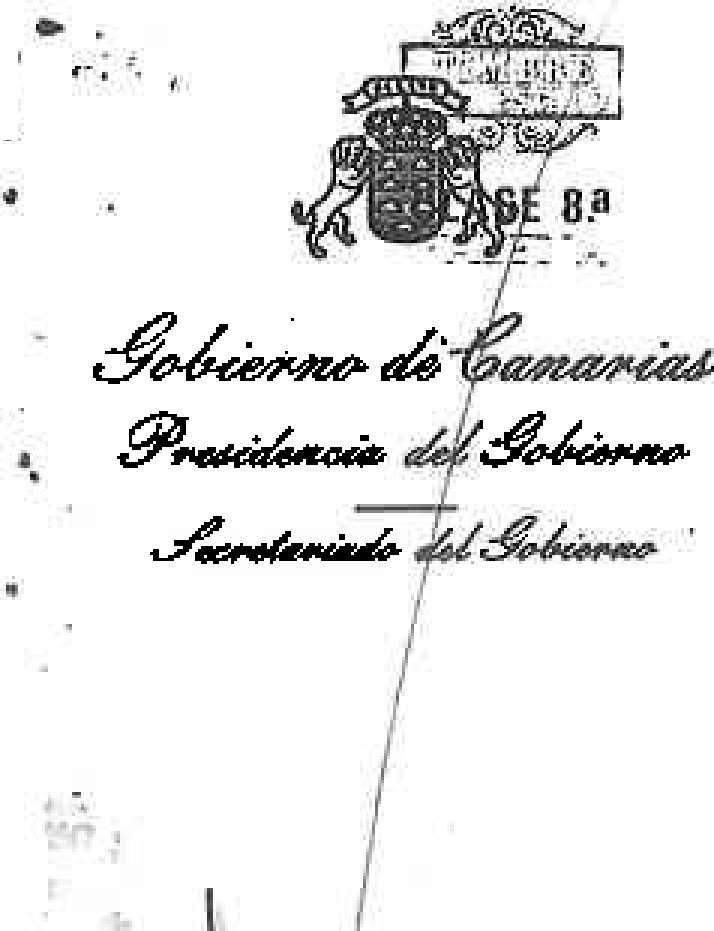 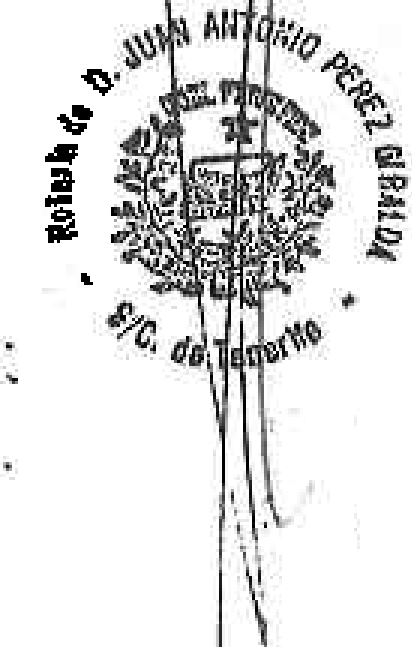 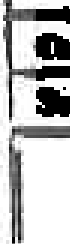 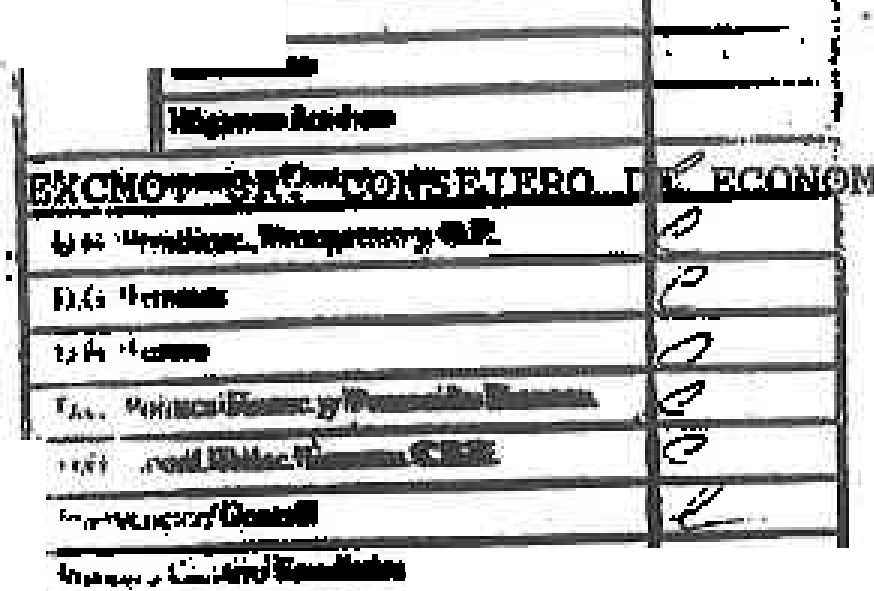 ,  il . 'i ·COHSEJER.1A DE ECOHOMiA  v 1::.n:·h.REGISTRO GENERAL DE LA S.ú.lElPresente escrito &e dirig,: :r.:a....,,....-1'....._	,.-,D-••-·--·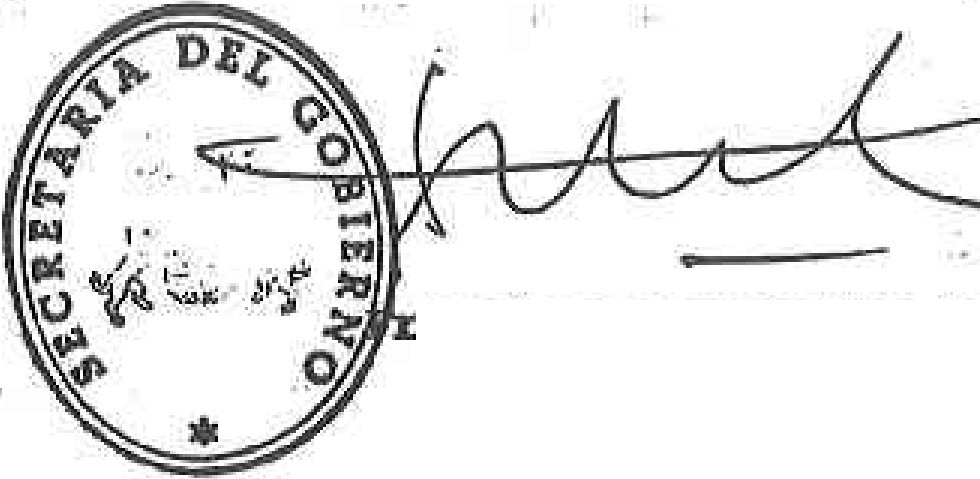 IA Y HACIENDA,	I..J.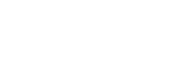 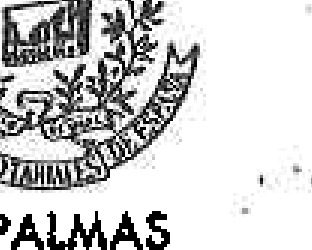 LAS PALMAS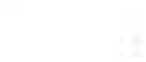 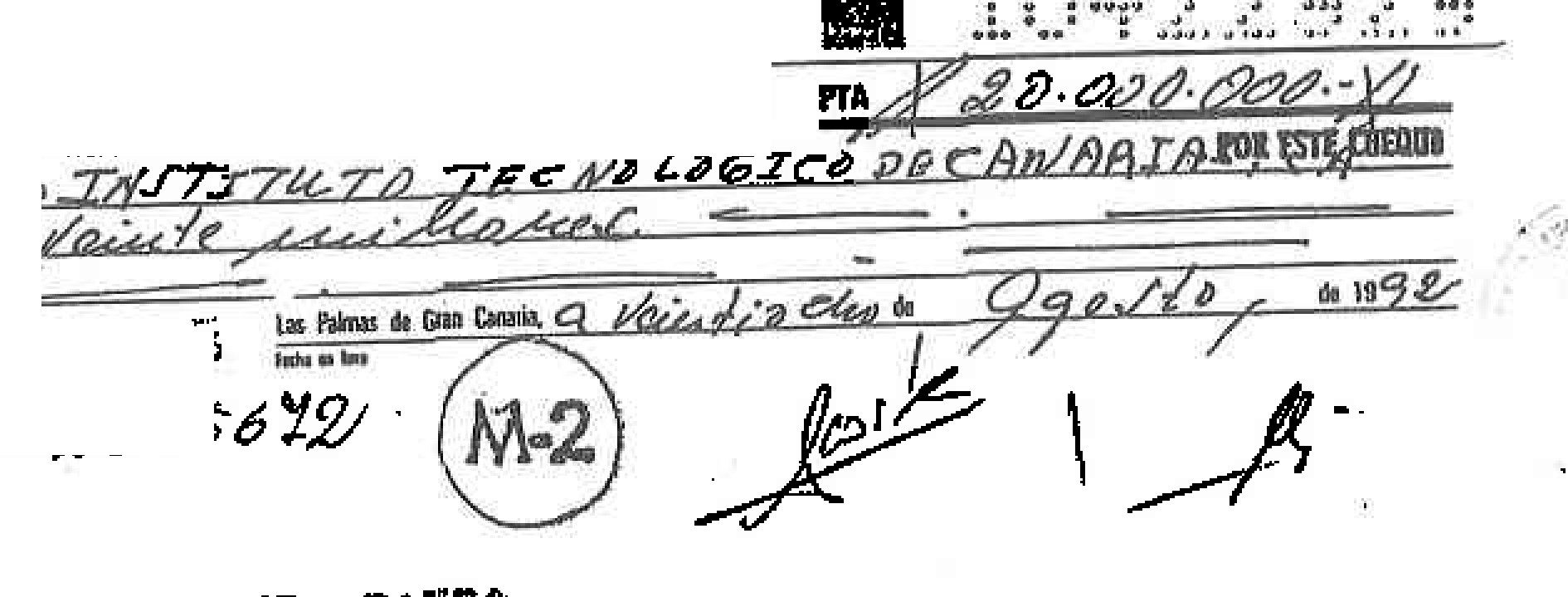 .,_.Y.O-, JUAN ANTONIO PEREZ GIRALDA) Notario del Ilus-:-, r} • bl·•,.,to d:S L:>va  Pn.ln:i.s,  con 1·0s.id noia en Santa-e11!_ ·: ·-...-- -1t'Jn-ori f.c,	-- ..... -	-	-	-	-	-	-	-	-	---	-	-t,n·;  - ' ,).\	Q:: _";>, 1,<.\.,,•'i1t"eiient.e Xerocopia.	ooncuer'd.a_ex.a.e· .t.::.i_,,_nüe con	su··ori:;:inal. -  - -  - -· ..-.  -	.-.	·;_En S.an ta  cr.uz de	ener ;1fe··, a	2 .8 AGO. 1992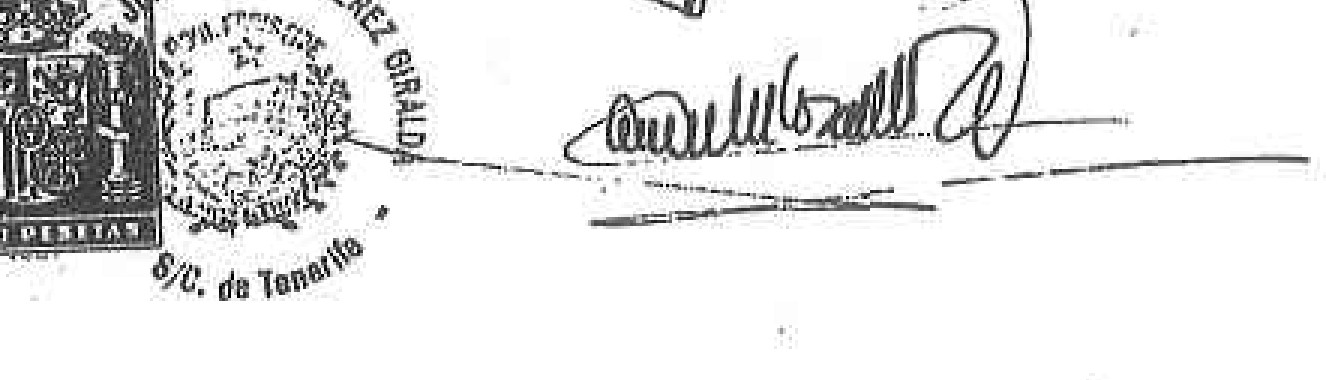 ,..C. N. L. P	•N2	1540401181079322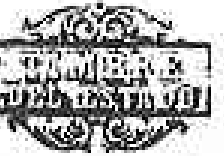 CLASE 8 ª::;,..!:...:..:.1---.. I._-1 -' ·/1;,.........·	- -	. -1	- ,;' . ..	,,1INGRESO' EN CUENTA11	j	·-\•:	/ !IJ!)lce un lmproso ()(![l!. ,	:EFECTNO V  otro P8(" CHEOUEs:·.	'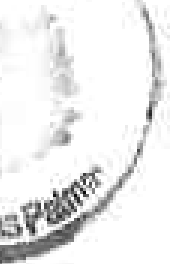 ■■ •••• ■■ • "--•■++• ■ •••t'"., ...■ ••• ........... ..........,-. ,..•••. L■ ••• • •• • • ••·• ••• • • -• • ••••••• ••• ■r,,,;- !lil 1;t..-ff1-+E...•■-o;■•+•. ••••  ••••-••-- ■	,,. ■ ■,•• ., • ••• • ■■ •••- •••-,.■•-i _..,.,►♦4■ ...■. ... ■-•■••• ••••••■L■-■.o.■ •'••• •• ••••-,■ •· ■•......... .., ... ,..,_..•"'l._ ·■►--f♦♦I I. - .1-•-"1•• t•1t,■,■,■••••• • ..•'••• •'••• • ••••••• •••le■■■•••...,;	". ,.	'o"'._::,ü... --+_..-....................,.....................................,.•• " --•········ ................ •-••··••---·-·······-··········· ·-··...·-. ·.Total cheques·	2................. ·--	....·ooo.L-i· EZ GIRALDA.NOTARIO.· · :·N. 02-0151.aw11dtwt030992 0034-0004•Ol, P \( yf?20ó5 0000 00 IG.CHE.BANK ,20.000.000,00+:3000385604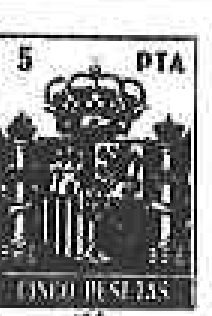 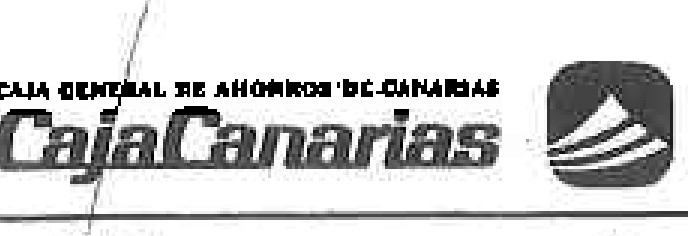 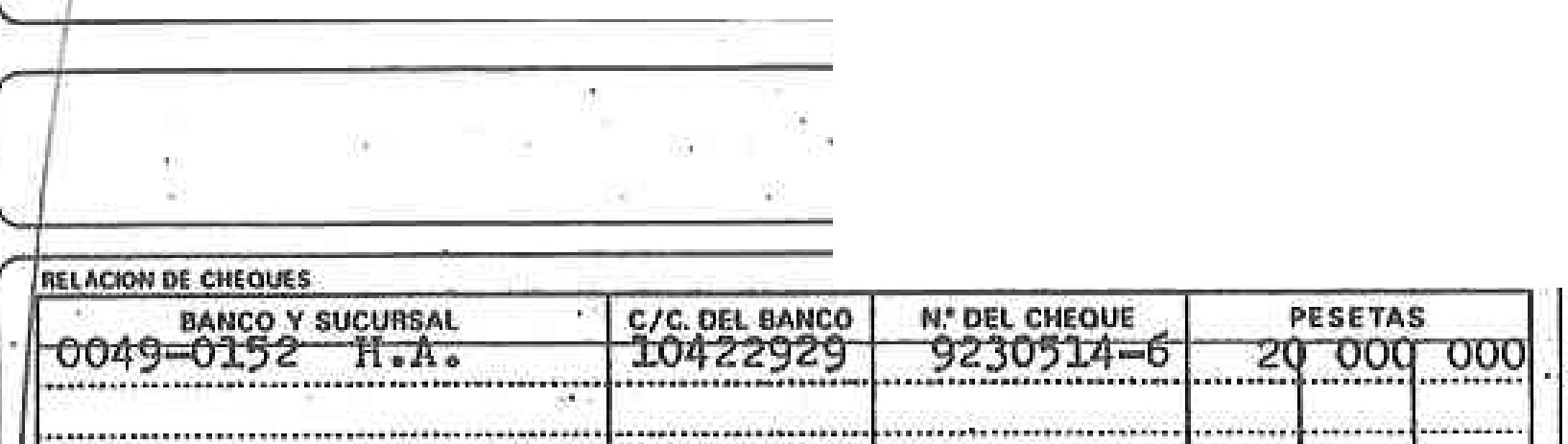 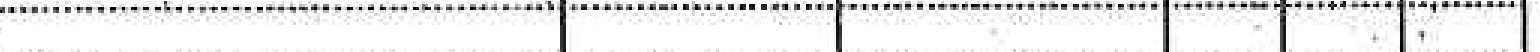 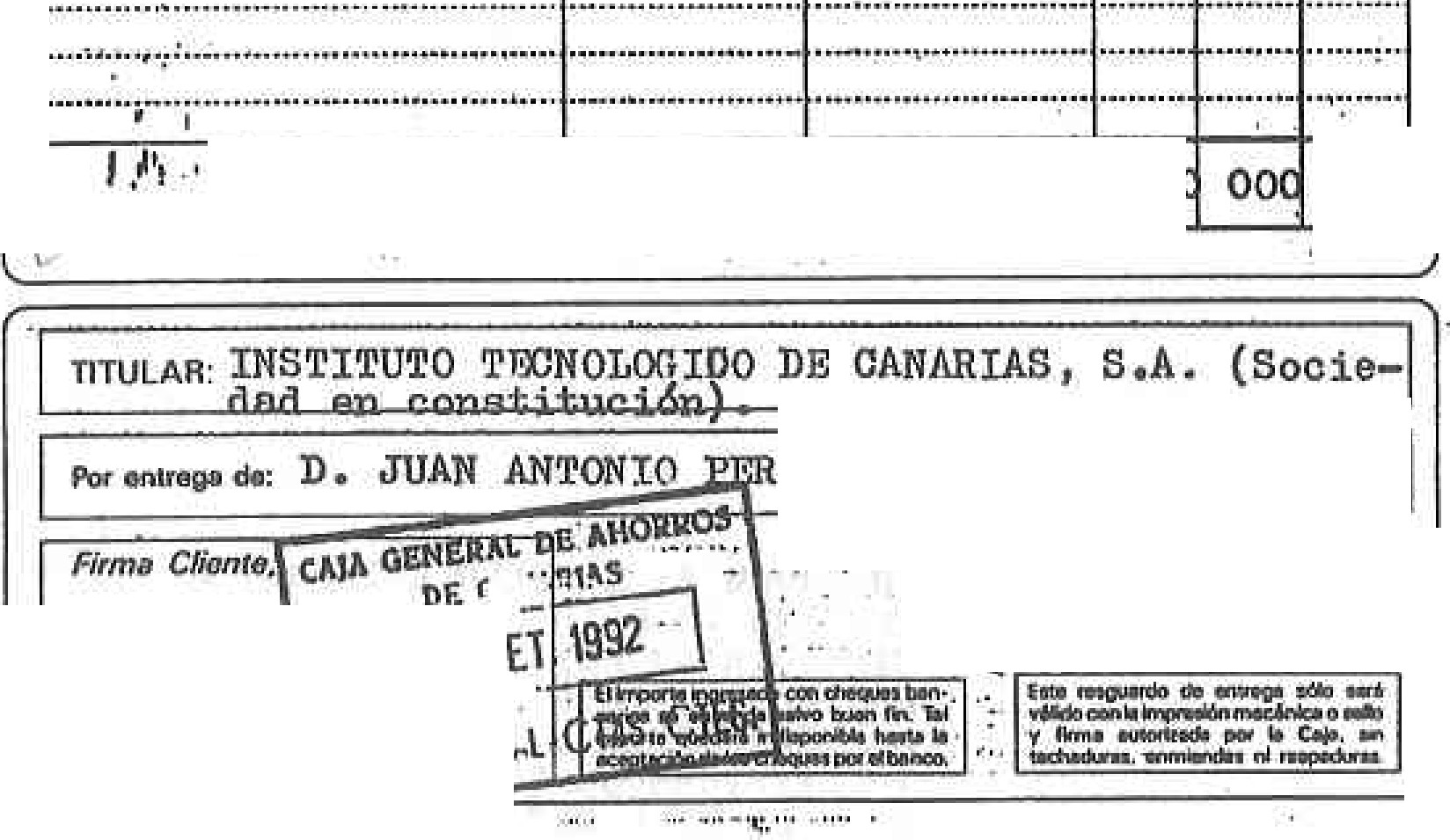 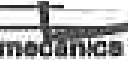 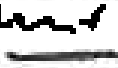 1 , Ej11mplar para el CHenwES •••••• PRIMERA  COPIA  DB  LA  MATRIZ  NUMERO  INDICADO DE  Hl  PROTOC:Ot.O  GENERAL  CORR.IEN'rE,  DONDE  AN01r0 ESTA  SACA.  Y  PAU  LA  PMT.E OTORGru-lTE,  LA .EXPIDO EN D-IECINUEVE  FOLIOS  DE PAPEL TIMBRADO EXCLUSIVO PARA  DOCUMENTOS  NOTARIALES,  DE  LA  CLASE  OCTAVA,SERIE lB, NUMBROS 1.079.304. LOS DIECIOCHOSlGUlENTES  EN  OROEN  CORRELATIVO  l  EN  OTRO  FOLIODE MISMA CLASE Y SERIE, NUMERO 1.079. 303 PARA CONSIGNACION DE NOTAS POR LOS REGISTROS Y OFICINAS PUSLl CAS. •  SANTA  CRUZ:  DE  TENE.Rl Fi #	OCHO  DESJ:PTI EMBRE  DEL  MISMO  ABO  DE  SU  OTORGAMIENTO_.. DOY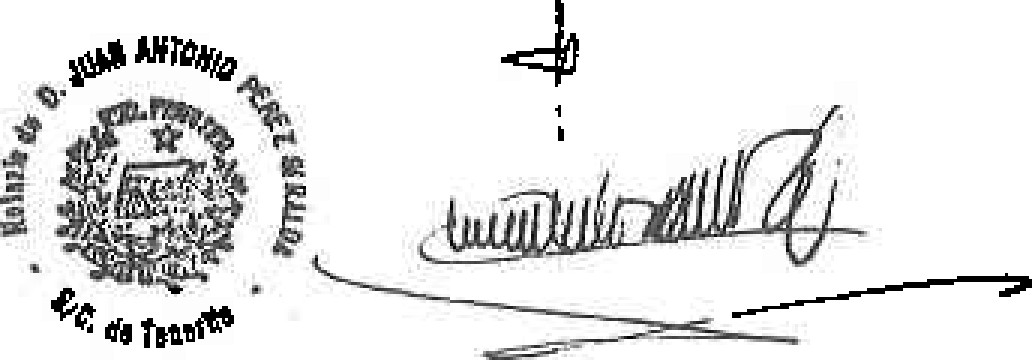 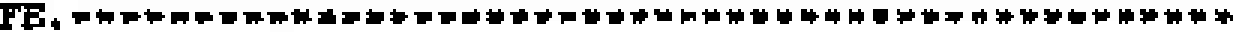 - • •'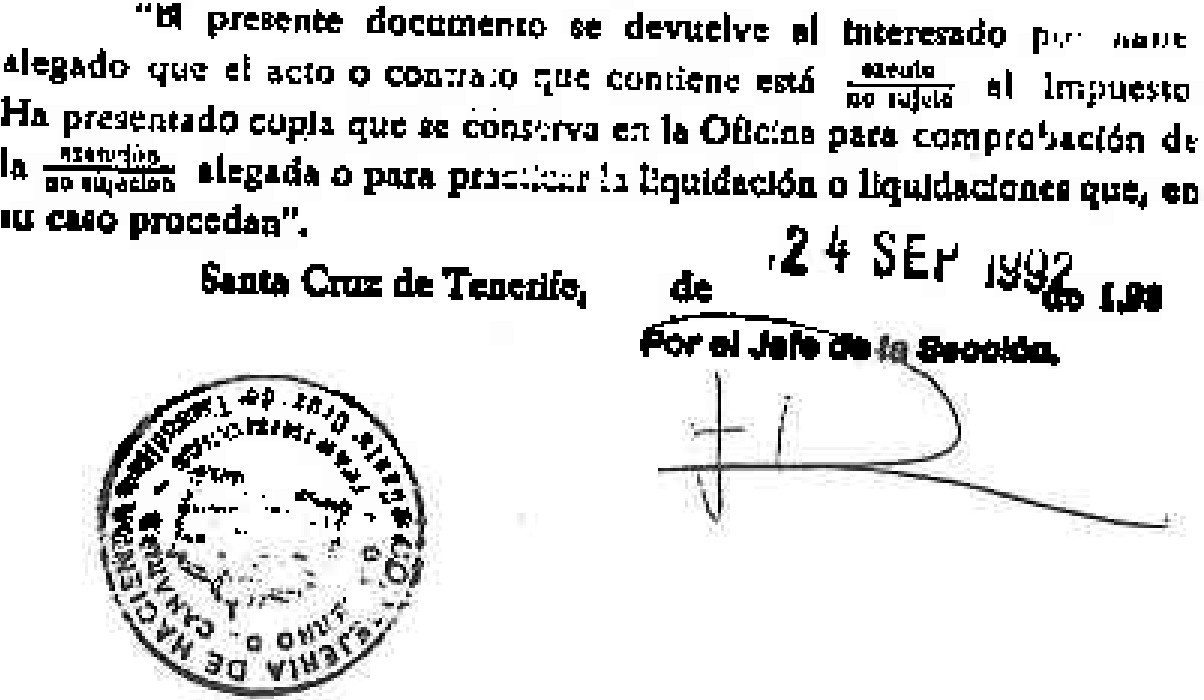 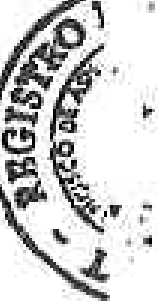 TN., .. :.. .7..._•..'.!	V-,,..;,.  :  ¡:··.;!'	•••	1,	".i..'.,,'.... /J \1ª.:,i	,-  -r ....'1•..,,,!., ' • ./;/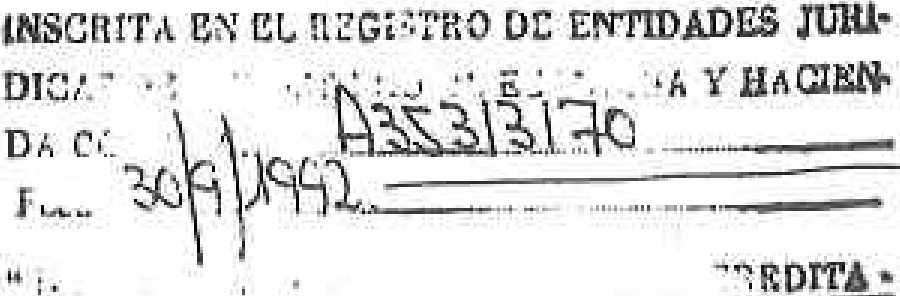 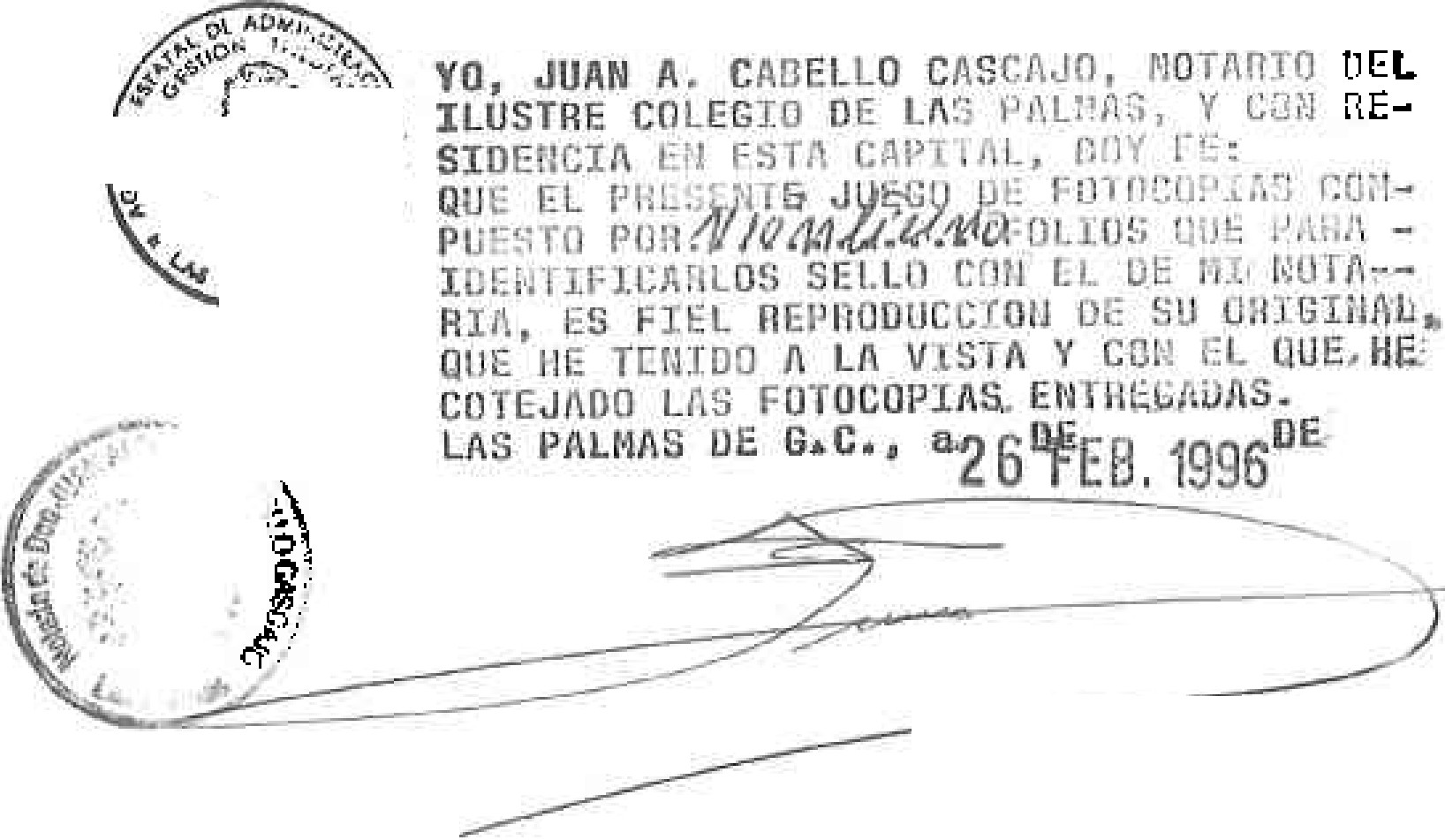 ..rnúmero 2. 782tec'1a. 28	de	agosto  de  1992número 2. 782Jconsumoestilna conveniente 1a dcnstituciOnde	unaSocLedadAnónimacuya actividad principal .seriaAsicante	la